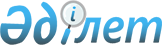 Об утверждении паспортов республиканских бюджетных программ на 2007 год
(Министерство финансов Республики Казахстан)Постановление Правительства Республики Казахстан от 15 декабря 2006 года N 1220 (выписка)



      В соответствии с 
 Бюджетным 
 кодексом Республики Казахстан от 24 апреля 2004 года Правительство Республики Казахстан 

ПОСТАНОВЛЯЕТ:





      1. Утвердить паспорта республиканских бюджетных программ на 2007 год:



      Министерства финансов Республики Казахстан согласно приложениям 
 188 
, 
 189 
, 
 190 
, 
 191 
, 
 192 
, 
 193 
, 
 193-1 
, 
 194 
, 
 195 
, 
 196 
, 
 198 
, 
 199 
, 
 200 
, 
 201 
, 
 202 
, 
 203 
, 
 204 
, 
 205 
, 
 205-1 
, 
 205-2 
, 
 205-3 
, 
 206 
, 
 207 
, 
 208 
;



      


Сноска. Пункт 1 с изменениями, внесенными постановлениями Правительства РК


 


от 6 ноября 2007 года N 


 1052 


;


 


от 6 ноября 2007 года N 


 1052 


.






      2. Настоящее постановление вводится в действие с 1 января 2007 года.

      

Премьер-Министр




    Республики Казахстан





ПРИЛОЖЕНИЕ 188           



к постановлению Правительства   



Республики Казахстан        



от 15 декабря 2006 года N 1220  



217 - Министерство финансов Республики Казахстан





      Администратор бюджетной программы


ПАСПОРТ




республиканской бюджетной программы



001 "Обеспечение исполнения и контроля



за исполнением государственного бюджета"



на 2007 год

      

1. Стоимость:

 31 300 779 тысяч тенге (тридцать один миллиард триста миллионов семьсот семьдесят девять тысяч тенге).



      


Сноска. Пункт 1 в редакции постановления Правительства РК от 13 июля 2007 г. N 


 597 


.





      

2. Нормативно-правовая основа бюджетной программы

: статьи 
 21, 
 
 373 
, 
 368 
, 
 397 
, 
 531 
 Кодекса Республики Казахстан от 12 июня 2001 года "О налогах и других обязательных платежах в бюджет" (Налоговый кодекс)"; 
 Таможенный кодекс 
 Республики Казахстан от 5 апреля 2003 года; Бюджетный кодекс Республики Казахстан от 24 апреля 2004 года; 
 статья 13 
 Закона Республики Казахстан от 29 июня 1998 года "О платежах и переводах денег"; 
 статьи 3 
, 
 13 Закона 
 Республики Казахстан от 16 июля 1999 года "О государственном регулировании производства и оборота этилового спирта и алкогольной продукции"; 
 Закон 
 Республики Казахстан от 23 июля 1999 года "О государственной службе"; 
 Закон 
 Республики Казахстан от 8 декабря 2006 года "О республиканском бюджете на 2007 год"; 
 постановление 
 Правительства Республики Казахстан от 27 июня 1997 года N 1031 "О лицензировании импорта этилового спирта и алкогольной продукции в Республике Казахстан"; 
 постановление 
 Правительства Республики Казахстан от 29 декабря 1995 года N 1894 "О реализации Закона Республики Казахстан "О лицензировании"; 
 постановление 
 Правительства Республики Казахстан от 12 августа 2000 года N 1247 "Об утверждении перечня форменной одежды и знаков различия должностных лиц таможенных органов Республики Казахстан"; 
 постановление 
 Правительства Республики Казахстан от 8 сентября 2000 года N 1358 "О создании единой государственной системы контроля за автомобильными перевозками на территории Республики Казахстан"; 
 постановление 
 Правительства Республики Казахстан от 15 февраля 2001 года N 230 "О создании государственного учреждения "Кинологический центр"; 
 постановление 
 Правительства Республики Казахстан от 9 июня 2001 года N 788 "Об утверждении перечня официальных источников информации по рыночным ценам на отдельные виды товаров, подлежащих государственному контролю при применении трансфертных цен в международных деловых операциях"; 
 постановление 
 Правительства Республики Казахстан от 6 декабря 2001 года N 1586 "Об утверждении ставок сбора за регистрацию индивидуальных предпринимателей, формы свидетельства о государственной регистрации индивидуального предпринимателя"; 
 постановление 
 Правительства Республики Казахстан от 18 апреля 2002 года N 449 "Об утверждении Правил применения контрольно-кассовых машин с фискальной памятью"; 
 постановление 
 Правительства Республики Казахстан от 22 августа 2003 года N 850 "Об утверждении перечня налогоплательщиков, подлежащих республиканскому мониторингу"; 
 постановление 
 Правительства Республики Казахстан от 29 октября 2004 года N 1127 "Некоторые вопросы Налогового комитета Министерства финансов Республики Казахстан"; 
 постановление 
 Правительства Республики Казахстан от 29 октября 2004 года N 1129 "Некоторые вопросы Комитета казначейства Министерства финансов Республики Казахстан"; 
 постановление 
 Правительства Республики Казахстан от 29 октября 2004 года N 1133 "Вопросы Комитета таможенного контроля Министерства финансов Республики Казахстан"; 
 постановление 
 Правительства Республики Казахстан от 31 декабря 2004 года N 1470 "О создании государственных учреждений Комитета таможенного контроля Министерства финансов Республики Казахстан"; 
 постановление 
 Правительства Республики Казахстан от 5 февраля 2005 года N 110 "Об утверждении Правил исполнения республиканского и местных бюджетов"; 
 постановление 
 Правительства Республики Казахстан от 9 февраля 2006 года N 96 "О плане мероприятий по реализации Государственной программы борьбы с коррупцией на 2006-2010 годы".



      

3. Источники финансирования бюджетной программы:

 средства республиканского бюджета



      

4. Цель бюджетной  программы:

 Обеспечение формирования и реализация государственной политики в области исполнения государственного бюджета, таможенного контроля, обеспечение полноты поступлений налогов и других обязательных поступлений в бюджет, полноты и своевременности перечисления обязательных пенсионных взносов и социальных отчислений в Государственный фонд социального страхования, внутреннего финансового контроля и государственных закупок, государственного регулирования производства и оборота табачных изделий, этилового спирта и алкогольной продукции, отдельных видов нефтепродуктов, банкротства (за исключением банков и страховых (перестраховочных) организаций), внесудебной процедуры ликвидации должников, реабилитационных процедур в отношении несостоятельных должников, управления государственной собственностью, бухгалтерского учета, финансовой отчетности и аудита.



      

5.

 

Задачи бюджетной программы

: Межотраслевая координация, методологическое руководство и осуществление контроля в сфере исполнения государственного бюджета, бюджетного учета, таможенного, налогового контроля, внутреннего финансового контроля и государственных закупок, государственного регулирования производства и оборота табачных изделий, этилового спирта и алкогольной продукции, отдельных видов нефтепродуктов, банкротства (за исключением банков и страховых (перестраховочных) организаций), внесудебной процедуры ликвидации должника, управления государственной собственностью, реабилитационных процедур в отношении несостоятельных должников, бухгалтерского учета, финансовой отчетности и аудита. Обеспечение эффективного исполнения республиканского бюджета и обслуживания исполнения местных бюджетов. Обеспечение формирования и использования Национального фонда Республики Казахстан, обеспечение ведения бюджетного учета, развитие и совершенствование бюджетного и бухгалтерского учета и отчетности в бюджетной системе.



      Обновление теоретических и практических знаний, умений и навыков по образовательным программам в сфере профессиональной деятельности в соответствии с предъявляемыми квалификационными требованиями для эффективного выполнения своих должностных обязанностей и совершенствования профессионального мастерства.



      

6. План мероприятий по реализации бюджетной программы:


      

7. Ожидаемые результаты выполнения бюджетной программы:

 Прямой результат:



организация процедур по исполнению бюджета, мониторинг исполнения бюджетов, обеспечение бюджетными средствами в целях реализации республиканских бюджетных программ;



обеспечение повышения эффективности, информационной открытости и прозрачности процедур администрирования компетенции органов системы Министерства финансов, обеспечение информационно-технической безопасности;



повышение профессионального уровня в среднем - 2884 человека, в том числе территориальных органов - 2658 человек;



обучение государственному языку в среднем - 8583 человек, в том числе территориальных органов - 8202 человек;



обучение английскому языку в среднем - 89 человек.

Конечный результат:



Качественное, своевременное исполнение государственными органами республиканского бюджета;



100 % времени бесперебойного функционирования информационных систем Министерства финансов Республики Казахстан, технического, системного и программного обеспечения в реальном режиме времени;



обеспечение взаимодействия информационных систем с клиентами и информационными системами государственных органов через всемирную сеть Internet ежедневно;



100 % количества данных и/или 0 % утери информации и искажения пакетов данных передаваемых по скоростным каналам связи корпоративных телекоммуникационных сетей ведомств министерства;

Финансово-экономический результат:



объем ежедневно сдаваемых наличных денег физическими лицами и представителями государственных органов в уплату налогов и других обязательных платежей в бюджет Республики Казахстан составит более 19 миллионов тенге;



удельный вес перечисленных в доход бюджета принятых Агентами наличных денег от общего объема налоговых и неналоговых поступлений составит 0,4 %;



удельный вес таможенных платежей и налогов в общей сумме налоговых поступлений в государственный бюджет до 20,1 %;



условная стоимость затрат на изготовление единицы бланка строгой отчетности составит в среднем 3 тенге;



условная стоимость затрат на повышение квалификации одного государственного служащего системы Министерства финансов Республики Казахстан составит в среднем 22 350 тенге;



условная стоимость затрат на содержание единицы служебно-розыскной собаки по таможенным органам составит в среднем 737 тенге.



условная стоимость затрат на проведение 1 таможенной экспертизы составит в среднем 7,88 тенге.



средние затраты на повышение квалификации одного государственного служащего - 14,05 тысяч тенге.



средние затраты на обучение государственному языку одного государственного служащего - 14,7 тысяч тенге.



средние затраты на обучение английскому языку одного государственного служащего - 16,7 тысяч тенге.

Своевременность:



Выполнение запланированных мероприятий согласно срокам их реализации.

Качество:



недопущение нарушений законодательства в сфере исполнения государственного бюджета, бюджетного учета, таможенного, налогового контроля, внутреннего финансового контроля и государственных закупок, государственного регулирования производства и оборота табачных изделий, этилового спирта и алкогольной продукции, отдельных видов нефтепродуктов, банкротства (за исключением банков и страховых (перестраховочных) организаций), внесудебной процедуры ликвидации должника, управления государственной собственностью, реабилитационных процедур в отношении несостоятельных должников, бухгалтерского учета, финансовой отчетности и аудита;



повышение профессионального уровня государственных служащих согласно требованиям профессиональной государственной службы;



доля государственных служащих, которые перейдут на делопроизводство по государственному языку после прохождения курсов обучения государственному языку - 10,19 %; доля государственных служащих, которые будут работать с документами на английском языке после прохождения курсов обучения английскому языку - 1,54 %; доля государственных служащих, которые будут назначены на вышестоящие должности после прохождения курсов повышения квалификации - 1,9 %;



повышение оперативности и достоверности информации, оперативное предоставление государственных услуг.




ПРИЛОЖЕНИЕ 189                  



к постановлению Правительства          



Республики Казахстан              



от 15 декабря 2006 года N 1220         



217 - Министерство финансов Республики Казахстан





                   Администратор бюджетной программы


ПАСПОРТ




республиканской бюджетной программы



002 "Осуществление аудита инвестиционных проектов"



на 2007 год

      

1. Стоимость

: 13500 тысяч тенге (тринадцать миллионов пятьсот тысяч тенге)



      

2. Нормативно-правовая основа бюджетной программы

: 
 Закон 
 Республики Казахстан от 2 июля 1998 года "О ратификации Соглашения о займе (Специальные операции) (Проект управления водными ресурсами и восстановления земель) между Республикой Казахстан и Азиатским Банком Развития от 25 марта 1998 года"; 
 Закон 
 Республики Казахстан от 2 июля 1998 года "О ратификации Соглашения о займе (Обычные операции) (Проект управления водными ресурсами и восстановления земель) между Республикой Казахстан и Азиатским Банком Развития от 25 марта 1998 года"; 
 Закон 
 Республики Казахстан от 20 июля 1999 года "О ратификации Соглашения о займе (Проект реструктуризации дорожно-транспортной отрасли) между Республикой Казахстан и Международным Банком Реконструкции и Развития"; 
 Закон 
 Республики Казахстан от 31 января 2002 года "О ратификации Соглашения о займе по Проекту развития автодорожной отрасли между Республикой Казахстан и Европейским Банком Реконструкции и Развития"; 
 Закон 
 Республики Казахстан от 31 января 2002 года "О ратификации Соглашения о займе (Обычные операции) (Проект реконструкции дороги регионального значения Алматы-Бишкек) (Казахстанский компонент) между Республикой Казахстан и Азиатским Банком Развития"; 
 Закон 
 Республики Казахстан от 20 марта 2002 года "О ратификации Соглашения о займе (Проект "Регулирование русла реки Сырдарьи и сохранение северной части Аральского моря (фаза 1)" между Республикой Казахстан и Международным Банком Реконструкции и Развития"; 
 Закон 
 Республики Казахстан от 9 июля 2004 года "О ратификации Соглашения о займе "Реструктуризация автодорожной отрасли (Атырау-Актау)" между Республикой Казахстан и Европейским Банком Реконструкции и Развития"; 
 Закон 
 Республики Казахстан от 6 декабря 2004 года "О ратификации Соглашения о займе (Обычные операции) (Отраслевой проект водоснабжения и канализации сельских территорий) между Республикой Казахстан и Азиатским Банком Развития"; 
 Закон 
 Республики Казахстан от 14 декабря 2005 года "О ратификации Соглашения о займе (Второй постприватизационный проект поддержки сельского хозяйства) между Республикой Казахстан и Международным банком реконструкции и развития"; 
 Закон 
 Республики Казахстан от 5 июля 2006 года "О ратификации Соглашения о займе (Проект повышения конкурентоспособности сельскохозяйственной продукции) между Республикой Казахстан и Международным Банком Реконструкции и Развития".



      

3. Источники финансирования бюджетной программы

: средства республиканского бюджета



      

4. Цель бюджетной программы

: повышение имиджа и рейтинга инвестиционной привлекательности Республики Казахстан.



      

5. Задачи бюджетной программы

: своевременное проведение аудита инвестиционных проектов и представление отчетов аудиторской проверки соответствующим международным финансовым организациям.



      

6. План мероприятий по реализации бюджетной программы:


      

7. Ожидаемые результаты выполнения бюджетной программы:

 выполнение  одного из обязательных условий Соглашений о займах, ратифицированных Парламентом Республики Казахстан.

Прямой результат: проведение аудита 9 инвестиционных проектов на сумму 13 500 тыс. тенге;

Конечный результат: проведение аудита 9 инвестиционных проектов для обеспечения прозрачности и эффективности использования средств займа;

Финансово-экономический результат: условная стоимость затрат на проведение аудита одного инвестиционного проекта в 2007 году составит 1500 тыс. тенге;

Своевременность: проведение аудита 9 инвестиционных проектов в течение первого полугодия 2007 года.

Качество: удовлетворение потребности международных финансовых институтов в независимых аудиторских отчетах.




ПРИЛОЖЕНИЕ 190                



к постановлению Правительства         



Республики Казахстан             



от 15 декабря 2006 года N 1220       



217 - Министерство финансов Республики Казахстан





      Администратор бюджетной программы


ПАСПОРТ




республиканской бюджетной программы



003 "Проведение процедур ликвидации и банкротства"



на 2007 год

      

1. Стоимость

: 112352 тысячи тенге (сто двенадцать миллионов триста пятьдесят две тысячи тенге)



      

2. Нормативно-правовая основа бюджетной программы

: 
 Гражданский Кодекс 
 Республики Казахстан, 
 Закон 
 Республики Казахстан от 21 января 1997 года "О банкротстве".



      

3. Источники финансирования бюджетной программы

: средства республиканского бюджета



      

4. Цель бюджетной программы

: Обеспечение расчистки реестра налогоплательщиков, путем проведения процедуры ликвидации и банкротства отсутствующих и бездействующих должников, в том числе ликвидации организаций согласно 
 статье 49 
 Гражданского Кодекса Республики Казахстан.



      

5. Задачи бюджетной программы

: сокращение количества отсутствующих и бездействующих должников.



      

6. План мероприятий по реализации бюджетной программы

:

      

7. Ожидаемые результаты выполнения бюджетной программы: 

- клиенты: налоговые органы;



- прямой результат: ликвидация 1400 отсутствующих и бездействующих должников;



- конечный результат: расчистка реестра налогоплательщиков - несостоятельных должников (отсутствующих и бездействующих).



- финансово-экономический результат: Затраты на ликвидацию одной организации составят в среднем 80 251 (восемьдесят тысяч двести пятьдесят один) тенге;



- своевременность: Согласно 
 статьи 65 
 Закона Республики Казахстан "О банкротстве" основной срок ликвидации несостоятельного должника составляет 9 месяцев:



- качество: расчистка налогооблагаемой базы Республики Казахстан.




ПРИЛОЖЕНИЕ 191                 



к постановлению Правительства           



Республики Казахстан               



от 15 декабря 2006 года N 1220          



217 - Министерство финансов Республики Казахстан





      Администратор бюджетной программы


ПАСПОРТ




республиканской бюджетной программы



004 "Целевые текущие трансферты областным бюджетам



на погашение долга перед республиканским бюджетом"



на 2007 год

      

1. Стоимость

: 116984 тысячи тенге (сто шестнадцать миллионов девятьсот восемьдесят четыре тысячи тенге)



      

2. Нормативно-правовая основа бюджетной программы

: 
 постановление 
 Правительства Республики Казахстан 10 сентября 2005 года N 908 "О мерах по ликвидации чрезвычайной ситуации природного характера и выделении средств из резерва Правительства Республики Казахстан".



      

3. Источники финансирования бюджетной программы

: средства республиканского бюджета



      

4. Цель бюджетной программы

: возмещение потерь местного бюджета Атырауской области.



      

5. Задачи бюджетной программы

: обеспечение погашения местными исполнительными органами долга перед республиканским бюджетом.



      

6. План мероприятий по реализации бюджетной программы

:

      

7. Ожидаемые результаты выполнения бюджетной программы:

 Прямой результат: 100 процентное перечисление средств областному бюджету Атырауской области.

Конечный результат: снижение долга местных исполнительных органов перед республиканским бюджетом.

Своевременность: своевременное погашение долга перед республиканским бюджетом.




ПРИЛОЖЕНИЕ 192             



к постановлению Правительства    



Республики Казахстан         



от 15 декабря 2006 года N 1220    



217 - Министерство финансов Республики Казахстан





      Администратор бюджетной программы


ПАСПОРТ




республиканской бюджетной программы



006 "Приобретение акций международных финансовых организаций"



на 2007 год

      

1. Стоимость

: 369494 тысячи тенге (триста шестьдесят девять миллионов четыреста девяносто четыре тысячи тенге)



      

2. Нормативно-правовая основа бюджетной программы

: 
 статья 1 
, пункты 1, 2 
 статьи 2 
, 
 статья 4 
 Закона Республики Казахстан от 6 декабря 2001 года "О членстве Республики Казахстан в Международном Валютном Фонде, Международном Банке Реконструкции и Развития, Международной Финансовой Корпорации, Международной Ассоциации Развития, Многостороннем Агентстве Гарантии Инвестиций, Международном Центре по Урегулированию Инвестиционных Споров, Европейском Банке Реконструкции и Развития, Азиатском Банке Развития, Исламском Банке Развития".



      

3. Источники финансирования бюджетной программы

: средства республиканского бюджета



      

4. Цель бюджетной программы

: выполнение Республикой Казахстан своих обязательств, принятых в связи с приобретением статуса акционера в ряде крупных и авторитетных международных финансовых организациях, таких как Международный Банк Реконструкции и Развития, Европейский Банк Реконструкции и Развития, Азиатский Банк Развития, Исламский  Банк Развития, членство в которых дает право доступа Республике Казахстан к кредитным ресурсам, в т.ч. на льготных условиях на поддержание реформ в экономике и финансовой сфере, получения технической помощи и грантов.



      

5. Задачи бюджетной программы

: приобретение акций международных финансовых организаций. Обеспечение регулярных выплат членских взносов международным финансовым организациям в соответствии с графиками платежей, предусмотренными международными финансовыми организациями для Республики Казахстан.



      6. План мероприятий по реализации бюджетной программы

:

      

7. Ожидаемые результаты выполнения бюджетной программы

: Прямой результат: приобретение 29 акций Исламского Банка Развития стоимостью 10000 Исламских динар в соответствии с графиком платежей Банка на общую сумму 55943,7 тыс. тенге, выплата 5316,5 тыс. тенге по дополнительной подписки на акционерный капитал MAP с целью поддержания доли Республики Казахстан в Ассоциации в размере 0,26 процентов от общего уставного капитала MAP, а также инкассация простых векселей, выпущенных Министерством финансов Республики Казахстан в счет подписки на акционерный капитал Международного Банка Реконструкции и Развития, Европейского Банка Реконструкции и Развития, Азиатского Банка Развития на общую сумму в размере 315599,7 тыс. тенге.

Конечный результат: 100 процентное обеспечение выплат в международные организации.

Своевременность: своевременные выплаты членских взносов в международные финансовые организации в соответствии с графиками платежей.

Качество: 100 процентное исключение претензий международных финансовых организаций по выплатам членских взносов этим организациям.




ПРИЛОЖЕНИЕ 193               



к постановлению Правительства        



Республики Казахстан            



от 15 декабря 2006 года N 1220       



217 - Министерство финансов Республики Казахстан





      Администратор бюджетной программы


ПАСПОРТ




республиканской бюджетной программы



007 "Создание и развитие информационных систем органов



Министерства финансов Республики Казахстан"



на 2007 год

      

1. Стоимость

: 1814293 тысячи тенге (один миллиард восемьсот четырнадцать миллионов двести девяносто три тысячи тенге)



      

2. Нормативно-правовая основа бюджетной программы

: 
 Бюджетный кодекс 
 Республики Казахстан 24 апреля 2004 года.



      

3. Источники финансирования бюджетной программы

: средства республиканского бюджета



      

4. Цель бюджетной программы

: обеспечение прозрачности и эффективности деятельности органов Министерства финансов Республики Казахстан на основе развития информационных технологий.



      

5. Задачи бюджетной программы

: повышение эффективности информационно-технологического взаимодействия с другими государственными органами; развитие и совершенствование функциональности информационных систем Министерства финансов Республики Казахстан; повышение эффективности, информационной открытости и прозрачности процедур контроля за исполнением государственного бюджета; обеспечение информационно-технической безопасности информационных систем.



      

6. План мероприятий по реализации бюджетной программы

:

      


Сноска. Пункт 6 с изменениями, внесенными постановлением Правительства РК от 13 июля 2007 года N 


 597 


.



      

7. Ожидаемые результаты выполнения бюджетной программы

: Прямой результат: на основе применения информационных систем обеспечение выполнения процедур:



контроль за исполнением государственного бюджета на всех уровнях и принятию своевременных и обоснованных финансово-экономических решений; обеспечение Правительства Республики Казахстан и других заинтересованных сторон оперативной информацией, имеющей отношение к исполнению и контролю за исполнением государственного бюджета для проведения анализа и оценки государственных органов.



мониторинг средств и анализ поступления доходов, эффективности расходов государства, недопущение неоправданных трат, использование по целевому назначению;



процессу составления, утверждения, внесения изменений и дополнений в планы финансирования бюджетных программ (подпрограмм) по обязательствам и платежам государственных учреждений, администраторов бюджетных программ и сводный план финансирования;



формированию оперативных данных о ходе исполнения государственного бюджета, прогнозирование ожидаемого исполнения государственного бюджета, формирование отчетности и анализ исполнения государственного бюджета.

Конечный результат:



100 % стабильного и бесперебойного функционирования информационной системы казначейства;



100 % эффективного и своевременного управления финансовыми ресурсами, обязательствами и платежами государства.



100 % прозрачность операций по исполнению любого уровня бюджета республики;



эффективное планирование контрольной деятельности Комитета финансового контроля и государственных закупок Министерства финансов Республики Казахстан и сокращение сроков сбора и свода сведений по результатам произведенного контроля;



эффективное оперативное управление финансово-хозяйственной деятельностью органов Министерства финансов Республики Казахстан;



доступность своевременной информации сотрудникам органов Министерства финансов Республики Казахстан для уменьшения времени обработки сложных запросов.

Финансово-экономический результат: снижение трудозатрат с учетом автоматизации бюджетных процессов в органах Министерства финансов Республики Казахстан и казначейского обслуживания государственного бюджета.

Своевременность:



выполнение запланированных мероприятий согласно установленных сроков в соответствии с планами финансирования по обязательствам и платежам.

Качество:



прозрачность, своевременность проведения платежей и предоставления отчетов.      




ПРИЛОЖЕНИЕ 193-1      



к постановлению Правительства



Республики Казахстан   



от 15 декабря 2006 года N 1220

      


Сноска. Постановление дополнено приложением 193-1 в соответствии с постановлением Правительства РК от 13 июля 2007 года N 


 597 


.





217 - Министерство финансов Республики Казахстан





      Администратор бюджетной программы


ПАСПОРТ




республиканской бюджетной программы



008 "Повышение финансовой грамотности населения"



на 2007 год

      

1. Стоимость

: 600000 тысяч тенге (шестьсот миллионов тенге).



      


Сноска. Пункт 1 в редакции постановления Правительства РК от 6 ноября 2007 года N 


 1052 


.





      

2. Нормативно-правовая основа бюджетной программы

: 
 Послание 
 Президента Республики Казахстан Народу Казахстана от 28 февраля 2007 года, 
 Закон 
 Республики Казахстан от 2 июля 2003 года "О рынке ценных бумаг", Концепция развития финансового сектора Республики Казахстан на 2007-2011 годы, одобренная 
 постановлением 
 Правительства Республики Казахстан от 25 декабря 2006 года N 1284, пункт 11.3 
 постановления 
 Правительства Республики Казахстан от 20 апреля 2007 года N 319 "Об утверждении Плана мероприятий по исполнению Общенационального плана основных направлений (мероприятий) по реализации ежегодных 2005-2007 годов посланий Главы государства народу Казахстана и Программы Правительства Республики Казахстан на 2007-2009 годы".



      

3. Источники финансирования бюджетной программы

: средства республиканского бюджета.



      

4. Цель бюджетной программы

: повышение инвестиционной культуры и обеспечение участия сбережений населения в экономическом росте страны.



      

5. Задачи бюджетной программы

: разработка программы по повышению инвестиционной культуры и финансовой грамотности населения Казахстана через широкую пропаганду инвестиционных возможностей финансовых инструментов. В рамках программы - создание и продвижение единой концепции по привлечению средств населения республики в финансовый сектор экономики с использованием необходимых и достаточных средств коммуникаций, максимально охватывающих целевую аудиторию. Выбор оптимальных решений по воздействию на инвестиционное сознание населения посредством реализации простых и эффективных креативных идей.



      

6. План мероприятий по реализации бюджетной программы

:

      

7. Ожидаемые результаты выполнения бюджетной программы

: Прямой результат: Увеличение доли населения, пользующегося механизмами инвестирования на фондовом рынке. Создание положительного имиджа Инвестиционных процессов на отечественном рынке. Увеличение средств населения, вовлеченного в инвестиционные проекты. Привлечение денежных средств населения в экономику в целях ускорения экономического развития. Повышение прозрачности финансовых потоков. Снижение зависимости накоплений граждан республики от рисковых инвестиционных операций в недвижимость. Развитие финансовой инфраструктуры.

Конечный результат: Повышение благосостояния населения, а также привлечение его сбережений в экономику республики посредством повышения его инвестиционной культуры и финансовой грамотности.

Своевременность: своевременное выполнение мероприятий согласно установленным графикам.

Качество: создание условий для привлечения населения к участию на фондовом рынке.




ПРИЛОЖЕНИЕ 194            



к постановлению Правительства     



Республики Казахстан         



от 15 декабря 2006 года N 1220   



217 - Министерство финансов Республики Казахстан





      Администратор бюджетной программы


ПАСПОРТ




республиканской бюджетной программы



009 "Целевые текущие трансферты областным бюджетам, бюджетам



городов Астаны и Алматы на выплату заработной платы



государственным служащим, работникам государственных



учреждений, не являющимся государственными служащими,



и работникам казенных предприятий"



на 2007 год

      

1. Стоимость

: 89469724 тысячи тенге (восемьдесят девять миллиардов четыреста шестьдесят девять миллионов семьсот двадцать четыре тысячи тенге)



      

2. Нормативно-правовая основа бюджетной программы

: 
 Бюджетный кодекс 
 Республики Казахстан от 24 апреля 2004 года; 
 Послание 
 Главы государства народу Казахстана "Казахстан на пороге нового рывка вперед в своем развитии" от 1 марта 2006 года; 
 Указ 
 Президента Республики Казахстан от 17 января 2004 года N 1284 "О единой системе оплаты труда работников органов Республики Казахстан, содержащихся за счет государственного бюджета и сметы (бюджета) Национального банка Республики Казахстан"; 
 постановление 
 Правительства Республики Казахстан от 11 января 2002 года N 41 "О системе оплаты труда работников государственных учреждений, не являющихся государственными служащими и работников казенных предприятий"; 
 постановление 
 Правительства Республики Казахстан от 23 января 2003 года N 74 "Об утверждении размеров базового должностного оклада и поправочного коэффициента".



      

3. Источники финансирования бюджетной программы

: средства республиканского бюджета



      

4. Цель бюджетной программы

: постепенное приближение заработной платы работников бюджетной сферы к заработной плате частного сектора.



      

5. Задачи бюджетной программы

: компенсация увеличения расходов местных бюджетов в сумме 89 469 724 тысячи тенге в связи с повышением заработной платы с 1 июля 2005 года на 32 %, с января 2007 года в среднем на 30 %.



      

6. План мероприятий по реализации бюджетной программы

: 

      

7. Ожидаемые результаты выполнения бюджетной программы

: Прямой результат: компенсация увеличения расходов местных бюджетов в сумме 89 469 724 тысячи тенге в связи с повышением заработной платы с 1 июля 2005 года на 32 %, с января 2007 года в среднем на 30 %.

Конечный результат: выплата заработной платы государственным служащим, работникам государственных учреждений, не являющимся государственными служащими, и работникам казенных предприятий с учетом ее увеличения с 1 июля 2005 года на 32 %, с 1 января 2007 года в среднем на 30 %, а также с учетом дополнительного повышения заработной платы медицинским работникам в зависимости от уровня квалификационной категории с учетом качества, объема и сложности оказываемой медицинской помощи, и реализации 
 Закона 
 Республики Казахстан "О внесении дополнения и изменения в Закон Республики Казахстан "Об административно-территориальном устройстве Республики Казахстан" с 1 января 2007 года.

Своевременность: своевременное получение повышенной заработной платы работниками бюджетной сферы.




ПРИЛОЖЕНИЕ 195               



к постановлению Правительства        



Республики Казахстан           



от 15 декабря 2006 года N 1220      



217 - Министерство финансов Республики Казахстан





      Администратор бюджетной программы


ПАСПОРТ




республиканской бюджетной программы



010 "Резерв Правительства Республики Казахстан"



на 2007 год

      

1. Стоимость:

 20 237 035 тысяч тенге (двадцать миллиардов двести тридцать семь миллионов тридцать пять тысяч тенге).



      


Сноска. Пункт 1 в редакции постановления Правительства РК от 13 июля 2007 г. N 


 597 


.





      

2. Нормативно-правовая основа бюджетной программы

: 
 статья 17 
, 
 статья 117 
 Бюджетного кодекса Республики Казахстан от 24 апреля 2004 года; 
 статьи 10 
, 
 11 Закона 
 Республики Казахстан от 5 июля 1996 года "О чрезвычайных ситуациях природного и техногенного характера"; 
 постановление 
 Правительства Республики Казахстан от 27 декабря 2004 года N 1405 "Об утверждении Правил использования резервов Правительства Республики Казахстан и местных исполнительных органов".



      

3. Источники финансирования бюджетной программы

: средства республиканского бюджета



      

4. Цель бюджетной программы

: финансирование затрат, не запланированных в республиканском и местном бюджетах, требующих безотлагательного финансирования для ликвидации чрезвычайных ситуаций природного и техногенного характера; устранения ситуаций, угрожающих политической, экономической и социальной стабильности Республики Казахстан или ее административно-территориальной единицы, а также жизни и здоровью людей; на иные непредвиденные затраты; а также исполнения обязательств Правительства Республики Казахстан, центральных государственных органов и их территориальных подразделений, местных исполнительных органов по решениям судов.



      

5. Задачи бюджетной программы

: обеспечение финансирования расходов, определенных решениями Правительства Республики Казахстан и направленных на проведение мероприятий по ликвидации чрезвычайных ситуаций природного и техногенного характера, оказание официальной гуманитарной помощи Республикой Казахстан другим государствам; по устранению ситуаций, угрожающих политической, экономической и социальной стабильности Республики Казахстан или ее административно-территориальной единице, а также жизни и здоровью людей, на иные непредвиденные затраты, а также обеспечение финансирования расходов, направленных на исполнение решений судов по обязательствам Правительства, центральных государственных органов, территориальных подразделений и местных исполнительных органов.



      

6. План мероприятий по реализации бюджетной программы

:

      

7. Ожидаемые результаты выполнения бюджетной программы:

 Обеспечение стабильности и устойчивого развития Республики Казахстан.




ПРИЛОЖЕНИЕ 196                 



к постановлению Правительства         



Республики Казахстан               



от 15 декабря 2006 года N 1220         



217 - Министерство финансов Республики Казахстан





      Администратор бюджетной программы


ПАСПОРТ




республиканской бюджетной программы



011 "Выполнение обязательств по государственным гарантиям"



на 2007 год

      

1. Стоимость

: 3551406 тысяч тенге (три миллиарда пятьсот пятьдесят один миллион четыреста шесть тысяч тенге)



      

2. Нормативно-правовая основа бюджетной программы

: 
 статья 213 
 Бюджетного Кодекса Республики Казахстан от 24 апреля 2004 года; 
 постановление 
 Правительства Республики Казахстан от 5 февраля 2005 года N 110 "Об утверждении Правил исполнения республиканского и местных бюджетов".



      

3. Источники финансирования бюджетной программы

: средства республиканского бюджета



      

4. Цель бюджетной программы

: выполнение обязательств Республики Казахстан по государственным гарантиям перед кредиторами в случае неуплаты заемщиком причитающихся с него, согласно договору займа платежей, а также недопущение факта дефолта по негосударственным займам, обеспеченным государственной гарантией Республики Казахстан.



      

5. Задачи бюджетной программы

: полное и своевременное выполнение обязательств перед заимодателями по погашению и обслуживанию негосударственных займов, обеспеченных государственной гарантией, в случае, если обеспеченный государственной гарантией заем не будет погашен заемщиком полностью или частично на день наступления срока платежа, и в пределах средств, предусмотренных республиканским бюджетом на 2007 год.



      6. План мероприятий по реализации бюджетной программы

: 

      

7. Ожидаемые результаты выполнения бюджетной программы

: Прямой результат: выполнение обязательств по погашению и обслуживанию гарантированных государством займов в полном объеме, в случае, если обеспеченный гарантией заем не будет погашен заемщиком полностью или частично на день наступления срока платежа.

Конечный результат: 100 процентное выполнение обязательств Правительства Республики Казахстан по государственным гарантиям.

Своевременность:



1) своевременная выплата основного долга, вознаграждений, прочих платежей по гарантированным государством займам на основании счетов к оплате от кредиторов, в сроки, установленные договорами займов.



2) отсутствие просроченных платежей по гарантированным государством займам в течение срока реализации бюджетной программы.

Качество: 100 процентное удовлетворение интересов заимодателей по погашению и обслуживанию гарантированных государством займов.




ПРИЛОЖЕНИЕ 197               



к постановлению Правительства        



Республики Казахстан            



от 15 декабря 2006 года N 1220      



217 - Министерство финансов Республики Казахстан





      Администратор бюджетной программы


ПАСПОРТ




республиканской бюджетной программы



012 "Резерв Правительства Республики Казахстан



на покрытие дефицита наличности по бюджетам"



на 2007 год

      


Сноска. Приложение 197 исключено в соответствии с постановлением Правительства РК от 6 ноября 2007 года N 


 1052 


.






ПРИЛОЖЕНИЕ 198                  



к постановлению Правительства          



Республики Казахстан               



от 15 декабря 2006 года N 1220        



217 - Министерство финансов Республики Казахстан





      Администратор бюджетной программы


ПАСПОРТ




республиканской бюджетной программы



013 "Обслуживание правительственного долга"



на 2007 год

      

1. Стоимость: 

33764653 тысячи тенге (тридцать три миллиарда семьсот шестьдесят четыре миллиона шестьсот пятьдесят три тысячи тенге).



      


Сноска. Пункт 1 в редакции постановления Правительства РК от 6 ноября 2007 года N 


 1052 


.





      

2. Нормативно-правовая основа бюджетной программы:

 
 статья 201 
 Бюджетного Кодекса Республики Казахстан от 24 апреля 2004 года; 
 постановление 
 Правительства Республики Казахстан от 5 февраля 2005 года N 110 "Об утверждении Правил исполнения республиканского и местных бюджетов".



      

3. Источники финансирования бюджетной программы:

 средства республиканского бюджета



      

4. Цель бюджетной программы:

 выполнение обязательств Республики Казахстан по обслуживанию правительственного долга, недопущение факта дефолта по займам Правительства Республики Казахстан.



      

5. Задачи бюджетной программы:

 полное и своевременное выполнение обязательств перед заимодателями по выплате вознаграждений (интересов) по правительственным займам и по сделкам по хеджированию правительственных займов.



      


Сноска. Пункт 5 с изменениями, внесенными постановлением Правительства РК от 6 ноября 2007 года N 


 1052 


.





      

6. План мероприятий по реализации бюджетной программы:

 



      Сноска. Пункт 6 с изменениями, внесенными постановлением Правительства РК от 6 ноября 2007 года N 


 1052 


.



      

7. Ожидаемые результаты выполнения бюджетной программы:

 Прямой результат: выплата вознаграждений по правительственным займам и по сделкам по хеджированию правительственных займов в размере 36744850 тыс. тенге.

Конечный результат:



100 процентное выполнение обязательств Правительства Республики Казахстан по обслуживанию правительственного долга.

Своевременность:



1) своевременное выполнение обязательств по обслуживанию правительственного долга, являющихся прямыми обязательствами Правительства Республики Казахстан, в сроки, установленные договорами займа и условиями размещения государственных эмиссионных ценных бумаг;



2) отсутствие просроченных платежей по обслуживанию правительственного долга в течение срока реализации бюджетной программы.

Качество: 100 процентное удовлетворение интересов заимодателей по обслуживанию правительственного долга.



      


Сноска. Пункт 7 с изменениями, внесенными постановлением Правительства РК от 6 ноября 2007 года N 


 1052 


.






ПРИЛОЖЕНИЕ 199             



к постановлению Правительства      



Республики Казахстан          



от 15 декабря 2006 года N 1220     



217 - Министерство финансов Республики Казахстан





      Администратор бюджетной программы


ПАСПОРТ




республиканской бюджетной программы



016 "Приватизация, управление государственным имуществом,



постприватизационная деятельность и регулирование споров,



связанных с этим и кредитованием, учет, хранение имущества,



полученного или взысканного в счет исполнения обязательств



по кредитам и государственным гарантиям"



на 2007 год

      

1. Стоимость:

 669 400 тысяч тенге (шестьсот шестьдесят девять миллионов четыреста тысяч тенге).



      


Сноска. Пункт 1 в редакции постановления Правительства РК от 13 июля 2007 г. N 


 597 


.





      

2. Нормативно-правовая основа бюджетной программы

: 
 статьи 2 
, 
 17 Закона 
 Республики Казахстан от 23 декабря 1995 года "О приватизации"; 
 статьи 7 
, 
 13 Закона 
 Республики Казахстан от 4 ноября 2003 года "О государственном мониторинге собственности в отраслях экономики, имеющих стратегическое значение"; 
 постановление 
 Правительства Республики Казахстан от 21 марта 1998 года N 246 "О мерах по обеспечению информационного обмена и ведения информационной базы данных по государственной собственности"; 
 постановление 
 Правительства Республики Казахстан от 24 июля 2001 года N 998 "О внедрении системы комплексного мониторинга функционирования и эффективности управления объектами государственной собственности, а также объектами, в которых государство имеет долю собственности"; 
 постановление 
 Правительства Республики Казахстан от 30 июля 2004 года N 810 "Об утверждении перечня объектов отраслей экономики, имеющих стратегическое  значение, в отношении которых осуществляется государственный мониторинг собственности"; 
 постановление 
 Правительства Республики Казахстан от 31 марта 2006 года N 222 "О Сетевом графике исполнения Общенационального плана мероприятий по реализации Послания Президента Республики народу Казахстана от 1 марта 2006 года и Программы Правительства Республики Казахстан на 2006-2008 годы".



      

3. Источники финансирования бюджетной программы

: средства республиканского бюджета



      

4. Цель бюджетной программы

: обеспечение эффективного управления государственной собственностью приватизации и постприватизационной деятельности.



      

5. Задачи бюджетной программы

: подготовка и осуществление продажи объектов с использованием всех видов приватизации, в том числе на организованном рынке ценных бумаг посредством привлечения брокеров; обеспечение постприватизационного контроля; мониторинг эффективности управления активами республиканской собственности, предприятий, в которых государство имеет долю собственности; организация и проведение государственного мониторинга собственности в отраслях экономики, имеющих стратегическое значение; сопровождение и развитие единой информационной базы данных учета мониторинга; ведение Реестр государственных предприятий и учреждений, юридических лиц с участием государства в уставном капитале (далее Реестр); разрешение споров, связанных с приватизацией, управлением республиканской собственностью и постприватизационной деятельностью, в досудебном и судебном порядке с привлечением юридических консультантов.



      

6. План мероприятий по реализации бюджетной программы

: 


      



Сноска. Пункт 6 с изменениями, внесенными постановлением Правительства РК от 13 июля 2007 года N 


 597 


.



      

7. Ожидаемые результаты выполнения бюджетной программы:




Прямой результат:



Поступления в республиканский бюджет в запланированных объемах средств от приватизации объектов республиканской собственности, дивидендов на государственные пакеты акций, находящихся в республиканской собственности, части чистого дохода республиканских государственных предприятий.

Конечный результат:



Выработка рекомендаций по повышению эффективности управления 70 объектами республиканской собственности, в том числе находящихся в доверительном управлении; разработка планов оздоровления 10 нерентабельных республиканских государственных предприятий; осуществление контроля за финансово-хозяйственной деятельностью 40 объектов в отраслях экономики, имеющих стратегическое значение, и выполнения договорных обязательств по 70 приватизированным объектам; обеспечение полного, достоверного, системного учета в Реестре объектов государственной собственности, использование базы данных Реестра при анализе деятельности объектов учета для принятия управленческих решений.

Финансово-экономический результат:



Затраты на один час закупаемых услуг в среднем:



- на оценку стоимости объектов приватизации - 3,7 тыс. тенге;



- на проверку выполнения договорных обязательств - 3,7 тыс. тенге;



- на мониторинг эффективности управления активами - 6,9 тыс. тенге;



- на сопровождение и развитие базы данных мониторинга - 7,3 тыс. тенге;



- отечественных юридических консультантов - 8,7 тыс.тенге и иностранных юридических



консультантов - 50 тыс. тенге.



В среднем расходы:



- на проведение сделки с ценными бумагами одного акционерного общества в реестре держателей акций - 21,5 тыс. тенге;



- на оценку стоимости одного земельного участка - 12,0 тыс. тенге.



В среднем стоимость публикации одного квадратного сантиметра площади информационного сообщения - 0,25 тыс. тенге.

Своевременность:



Выполнение запланированных мероприятий в установленные сроки в полном объеме.

Качество:



Оптимизация структуры республиканской собственности с целью эффективного управления, улучшение менеджмента и финансово-хозяйственной деятельности обследованных объектов, ведение единой базы данных государственной собственности.




ПРИЛОЖЕНИЕ 200              



к постановлению Правительства      



Республики Казахстан           



от 15 декабря 2006 год N 1220     



217 - Министерство финансов Республики Казахстан





      Администратор бюджетной программы


ПАСПОРТ




республиканской бюджетной программы



017 "Содержание и страхование здания "Дом министерств""



на 2007 год

      

1. Стоимость:

 480657 тысяч тенге (четыреста восемьдесят миллионов шестьсот пятьдесят семь тысяч тенге).



      


Сноска. Пункт 1 в редакции постановления Правительства РК от 6 ноября 2007 года N 


 1052 


.





      

2. Нормативно-правовая основа бюджетной программы:

 
 Закон 
 Республики Казахстан от 18 декабря 2000 года "О страховой деятельности"; 
 постановление 
 Правительства Республики Казахстан от 28 октября 2004 года N 1119 "Некоторые вопросы Министерства финансов Республики Казахстан".



      

3. Источники финансирования бюджетной программы:

 средства республиканского бюджета



      

4. Цель бюджетной программы:

 хозяйственное обслуживание здания "Дом Министерств" (далее - Здание); обеспечение бесперебойного функционирования технологического оборудования Здания и обеспечение сохранности государственного имущества, восстановление потерь при возникновении страхового случая, оснащение Здания.



      

5. Задачи бюджетной программы:

 поддержка и техническое обслуживание технологического оборудования здания, телекоммуникационное обеспечение, охрана, хозяйственное обслуживание Здания, оснащение конференц-залов, залов совещания, страхование Здания на случай стихийных бедствий, пожара, взрывов и других рисков.



      

6. План мероприятий по реализации бюджетной программы:


      

7. Ожидаемые результаты выполнения бюджетной программы:

 Прямой результат: удельный вес функционирующих лифтов, вентиляционного и электротехнического, санитарно-технического оборудования, инженерных сетей и коммуникаций, эфирно-кабельного телевидения, приточно-вытяжной системы вентиляции, пожарной безопасности, пожарной сигнализации и дымоудаления, систем видео наблюдения и контроля доступа, автоматической телефонной станции с внешними и внутренними сетями от их общего числа составит 100 %.

Конечный результат: бесперебойное и безаварийное функционирование всего технологического оборудования Здания. Надежная страховая защита Здания, а также своевременные страховые выплаты при наступлении страхового случая.

Финансово-экономический результат: условная стоимость затрат на содержание 1 квадратного метра Здания составит 30 683,61 тенге.

Качество: создание нормальных трудовых и социально-бытовых условий для государственных служащих.




ПРИЛОЖЕНИЕ 201                  



к постановлению Правительства          



Республики Казахстан              



от 15 декабря 2006 года N 1220          



217 - Министерство финансов Республики Казахстан





      Администратор бюджетной программы


ПАСПОРТ




республиканской бюджетной программы



019 "Выплата курсовой разницы по льготным жилищным кредитам"



на 2007 год

      

1. Стоимость:

 54 933 тысяч тенге (пятьдесят четыре миллиона девятьсот тридцать три тысячи).



      


Сноска. Пункт 1 в редакции постановления Правительства РК от 13 июля 2007 г. N 


 597 


.





      

2. Нормативно-правовая основа бюджетной программы

: 
 постановление 
 Правительства Республики Казахстан от 28 февраля 2001 года N 304 "О мерах по обеспечению защиты интересов граждан, получивших льготные жилищные кредиты, выданные закрытым акционерным обществом "Жилстройбанк" в соответствии с Указом Президента Республики Казахстан от 6 сентября 1993 года N 1344 "О новой жилищной политике".



      

3. Источники финансирования бюджетной программы

: средства республиканского бюджета



      

4. Цель бюджетной программы

: смягчение социальных последствий перехода к режиму свободно плавающего обменного курса тенге для граждан, получивших льготные жилищные кредиты.



      

5. Задачи бюджетной программы

: частичная компенсация потерь граждан, получивших льготные жилищные кредиты, возникших после перехода к режиму свободно плавающего обменного курса тенге.



      

6. План мероприятий по реализации бюджетной программы:

 



      Сноска. Пункт 6 с изменениями, внесенными постановлением Правительства РК от 13 июля 2007 года N 


 597 


.



      

7. Ожидаемые результаты выполнения бюджетной программы

: Прямой результат: выплата курсовой разницы АО "Банк Центр Кредит" по льготным жилищным кредитам.

Конечный результат: обеспечение государственной поддержки граждан, получивших льготные жилищные кредиты, путем возмещения курсовой разницы по выполненным обязательствам в части погашения задолженности по кредитам в соответствии с условиями заключенных кредитных соглашений.

Финансово-экономический результат: доля вкладчиков, получивших компенсацию курсовой разницы по льготным жилищным кредитам.

Своевременность: своевременное исполнение обязательств Правительства Республики Казахстан перед АО "Банк Центр Кредит".



 



Качество: полнота возмещения курсовой разницы АО "Банк Центр Кредит".




ПРИЛОЖЕНИЕ 202                  



к постановлению Правительства         



Республики Казахстан              



от 15 декабря 2006 года N 1220         



217 - Министерство финансов Республики Казахстан





      Администратор бюджетной программы


ПАСПОРТ




республиканской бюджетной программы



021 "Целевые текущие трансферты областным бюджетам,



бюджетам городов Астаны и Алматы на возмещение



потерь поступлений в бюджет"



на 2007 год

      

1. Стоимость:

 29 666 165 тысяч тенге (двадцать девять миллиардов шестьсот шестьдесят шесть миллионов сто шестьдесят пять тысяч тенге).



      


Сноска. Пункт 1 в редакции постановления Правительства РК от 13 июля 2007 г. N 


 597 


.





      

2. Нормативно-правовая основа бюджетной программы

: 
 Кодекс 
 Республики Казахстан от 12 июня 2001 года "О налогах и других обязательных платежах в бюджет" (Налоговый кодекс)"; 
 статья 38 
 Бюджетного кодекса Республики Казахстан от 24 апреля 2004 года; 
 Закон 
 Республики Казахстан от 7 июля 2006 года "О внесении изменений и дополнений в некоторые законодательные акты Республики Казахстан по вопросам налогообложения", 
 Закон 
 Республики Казахстан от 12 января 2007 года N 219 "Об игорном бизнесе", 
 Закон 
 Республики Казахстан от 12 января 2007 года N 220 "О внесении изменений и дополнений в некоторые законодательные акты Республики Казахстан по вопросам игорного бизнеса.



      


Сноска. Пункт 2 с изменениями, внесенными постановлением Правительства РК от 13 июля 2007 года N 


 597 


.





      

3. Источники финансирования бюджетной программы

: средства республиканского бюджета



      

4. Цель бюджетной программы

: компенсация потерь местных бюджетов, вытекающих в связи с установлением единой ставки индивидуального подоходного налога в размере 10 %, исключением из доходов при налогообложении минимальной заработной платы вместо расчетного показателя, и отмены акциза на игорный бизнес, поступающего в местный бюджет.



      


Сноска. Пункт 4 с изменениями, внесенными постановлением Правительства РК от 13 июля 2007 года N 


 597 


.





      

5. Задачи бюджетной программы

: обеспечение своевременного финансирования расходов местных бюджетов.



      

6. План мероприятий по реализации бюджетной программы:

 



      



7. Ожидаемые результаты выполнения бюджетной программы

: Прямой результат: предоставление стандартного уровня государственных услуг местными исполнительными органами.

Конечный результат: отсутствие кредиторской задолженности местных бюджетов.

Своевременность: своевременное финансирование местных бюджетных программ.




ПРИЛОЖЕНИЕ 203                



к постановлению Правительства         



Республики Казахстан             



от 15 декабря 2006 года N 1220        



217 - Министерство финансов Республики Казахстан





      Администратор бюджетной программы


ПАСПОРТ




республиканской бюджетной программы



024 "Выплата премий по вкладам в жилищные строительные сбережения"



на 2007 год

      

1. Стоимость

: 346700 тысяч тенге (триста сорок шесть миллионов семьсот тысяч тенге)



      

2. Нормативно-правовая основа бюджетной программы

: 
 Закон 
 Республики Казахстан от 7 декабря 2000 года "О жилищных строительных сбережениях в Республике Казахстан"; 
 Указ 
 Президента Республики Казахстан от 11 июня 2004 года N 1388 "О Государственной программе развития жилищного строительства в Республике Казахстан на 2005-2007 годы"; 
 постановление 
 Правительства Республики Казахстан от 21 августа 2000 года N 1290 "О Концепции долгосрочного финансирования жилищного строительства и развития системы ипотечного кредитования"; 
 постановление 
 Правительства Республики Казахстан от 16 апреля 2003 года № 364 "О создании жилищного строительного сберегательного банка".



      

3. Источники финансирования бюджетной программы

: средства республиканского бюджета



      

4. Цель бюджетной программы

: обеспечение государственной поддержки развития жилищной строительной сберегательной системы в Республике Казахстан в части выплаты премий государства по вкладам в жилищные строительные сбережения.



      

5. Задачи бюджетной программы

: увеличение доходности по вкладам в жилищные строительные сбережения.



      

6. План мероприятий по реализации бюджетной программы

: 

      

7. Ожидаемые результаты выполнения бюджетной программы

: Прямой результат: зачисление премий государства на счета вкладчиков АО "Жилищный строительный сберегательный банк Казахстана".

Конечный результат: увеличение количества вкладчиков жилищных строительных сберегательных банков.

Финансово-экономический результат: развитие системы жилищных строительных сбережений в результате привлечения дополнительных вкладчиков в жилищные строительные сберегательные банки.

Своевременность: своевременное перечисление средств на счет АО "Жилищный строительный сберегательный банк Казахстана" для выплаты премии государства в соответствии с законодательством.

Качество: правильность и полнота начисления премии государства по вкладам в жилищные строительные сбережения.




ПРИЛОЖЕНИЕ 204               



к постановлению Правительства      



Республики Казахстан           



от 15 декабря 2006 года N 1220     



217 - Министерство финансов Республики Казахстан





      Администратор бюджетной программы


ПАСПОРТ




республиканской бюджетной программы



026 "Строительство объектов таможенного контроля



и таможенной инфраструктуры"



на 2007 год

      

1. Стоимость

: 1530818 тысяч тенге (один миллиард пятьсот тридцать миллионов восемьсот восемнадцать тысяч тенге)



      

2. Нормативно-правовая основа бюджетной программы

: 
 Таможенный кодекс 
 Республики Казахстан от 5 апреля 2003 года.



      

3. Источники финансирования бюджетной программы

: средства республиканского бюджета



      

4. Цель бюджетной программы

: осуществление на государственной границе совместного контроля за перемещением товаров и транспортных средств в соответствии с международными стандартами и требованиями, охране и защите государственной границы, пресечения посягательств на суверенитет и территориальную целостность Казахстана, обеспечению ветеринарно-санитарной безопасности перемещаемых объектов, контроля по карантину растений, соблюдению санитарно-эпидемиологического благополучия населения, обеспечение национальной, экологической безопасности.



      

5. Задачи бюджетной программы

: создание благоприятных условий для участников внешнеэкономической деятельности, улучшение качества физического досмотра на предмет выявления контрабанды оружия, наркотических средств, психотропных веществ, увеличение транзитного потенциала через территорию Республики Казахстан.



      

6. План мероприятий по реализации бюджетной программы

: 



      Сноска. Пункт 6 с изменениями, внесенными постановлением Правительства РК от 13 июля 2007 года N 


 597 


.



      

7. Ожидаемые результаты выполнения бюджетной программы

: Прямой результат: завершение 3 объектов в Атырауской, Мангистауской областях; утвержденная проектно-сметная документация, прошедшая государственную вневедомственную экспертизу по 7 объектам в Западно-Казахстанской, Северо-Казахстанской, Актюбинской, Жамбылской, Мангистауской областях; объем выполненных работ по строительству единых контрольно-пропускных пунктов: "Бырлик" Западно-Казахстанской области, "Бидаик" Северо-Казахстанской области, инфраструктуры таможенных постов: "Каргалы" Актюбинской области, Аухатты" Жамбылской области, "Сортобе" Жамбылской области, пассажирского терминала на таможенном посту "Жанажол" Северо-Казахстанской области и объем выполненных работ по строительству Департамента таможенного контроля с центром таможенного оформления в городе Актау Мангистауской области.

Конечный результат: ввод в эксплуатацию объектов таможенного контроля и таможенной инфраструктуры для укрепления национальной безопасности Республики Казахстан.

Своевременность: согласно графика производства работ и заключенных договоров.

Качество: согласно строительным нормам и правилам.



      


Сноска. Пункт 7 с изменениями, внесенными постановлением Правительства РК от 13 июля 2007 года N 


 597 


; от 28 августа 2007 года 


 N 747 


 .






ПРИЛОЖЕНИЕ 205              



к постановлению Правительства      



Республики Казахстан           



от 15 декабря 2006 года N 1220     



217 - Министерство финансов Республики Казахстан





      Администратор бюджетной программы


ПАСПОРТ




республиканской бюджетной программы



027 "Содействие становлению и развитию рыночной



экономики государств-участников Евразийского банка развития,



их экономическому росту и расширению торгово-экономических связей"



на 2007 год

      

1. Стоимость

: 23400000 тысяч тенге (двадцать три миллиарда четыреста миллионов тенге)



      

2. Нормативно-правовая основа бюджетной программы

: 
 Закон 
 Республики Казахстан от 12 апреля 2006 года "О ратификации Соглашения об учреждении Евразийского банка развития".



      

3. Источники финансирования бюджетной программы

: средства республиканского бюджета



      

4. Цель бюджетной программы

: содействие укреплению международного финансово-экономического сотрудничества.



      

5. Задачи бюджетной программы

: участие Республики Казахстан в формировании уставного капитала Евразийского банка развития.



      

6. План мероприятий по реализации бюджетной программы

:

      

7. Ожидаемые результаты выполнения бюджетной программы:

 Прямой результат: приобретение Республикой Казахстан 40 процентов акций в уставном капитале Евразийского банка развития.

Конечный результат: 100 процентное обеспечение выплат в уставной капитал Евразийского банка развития.

Своевременность: соблюдение сроков и условий финансирования отраженных в Соглашении об учреждении Евразийского банка развития.

Качество: развитие экономики Республики Казахстан посредством осуществляемых инвестиций.




ПРИЛОЖЕНИЕ 205-1            



к постановлению Правительства      



Республики Казахстан           



от 15 декабря 2006 года N 1220    

      


Сноска. Постановление дополнено приложением 205-1 в соответствии с постановлением Правительства РК от 6 ноября 2007 года N 


 1052 


.





217 - Министерство финансов Республики Казахстан





      Администратор бюджетной программы


ПАСПОРТ




республиканской бюджетной программы



049 - "Увеличение уставного капитала АО "Казахстанский фонд



гарантирования ипотечных кредитов"



на 2007 год

      

1. Стоимость: 

1 025 000 тысяч тенге (один миллиард двадцать пять миллионов тенге).



      

2. Нормативно-правовая основа бюджетной программы: 

 Постановление 
 Правительства Республики Казахстан от 6 ноября 2007 года N 1039 "Об утверждении Плана первоочередных действий по обеспечению стабильности социально-экономического развития Республики Казахстан".



      

3. Источники финансирования бюджетной программы: 

средства республиканского бюджета



      

4. Цель бюджетной программы: 

сохранение устойчивости системы жилищного финансирования при выдаче банками второго уровня ипотечных кредитов в рамках Плана первоочередных действий по обеспечению стабильности социально-экономического развития Республики Казахстан.



      

5. Задачи бюджетной программы: 

капитализация АО "Казахстанский Фонд гарантирования ипотечных кредитов"



      6. План мероприятий по реализации бюджетной программы

:

      

7. Ожидаемые результаты выполнения бюджетной программы: 

Прямой результат: пополнение уставного капитала АО "Казахстанский Фонд гарантирования ипотечных кредитов".

Конечный результат: сохранение устойчивости системы жилищного финансирования при выдаче банками второго уровня ипотечных кредитов. При этом в соответствии с международными стандартами достаточности капитала 1:20 предусмотренные 1,025 млрд. тенге на увеличение уставного капитала АО "КФГИК", позволят обеспечить финансовую устойчивость общего объема ипотечного кредитования в размере 20,5 млрд. тенге.

Финансово-экономическая эффективность: повышение финансовой устойчивости банков второго уровня и АО "КИК" путем разделения рисков по выданным ими ипотечным кредитам.

Своевременность: своевременность перечисления денежных средств.

Качество: обеспечение выполнения АО "Казахстанский Фонд гарантирования ипотечных кредитов" пруденциальных нормативов, установленных уполномоченным органом по регулированию и надзору финансовых рынков и финансовых организаций, рекомендаций международных рейтинговых агентств и существующих международных стандартов.




ПРИЛОЖЕНИЕ 205-2            



к постановлению Правительства      



Республики Казахстан           



от 15 декабря 2006 года N 1220     

      


Сноска. Постановление дополнено приложением 205-2 в соответствии с постановлением Правительства РК от 6 ноября 2007 года N 


 1052 


.


     



217 - Министерство финансов Республики Казахстан





      Администратор бюджетной программы


ПАСПОРТ




республиканской бюджетной программы



050 - "Увеличение уставного капитала АО "Казахстанская



ипотечная компания"



на 2007 год

      

1. Стоимость: 

8 500 000 тысяч тенге (восемь миллиардов пятьсот миллионов тенге).



      

2. Нормативно-правовая основа бюджетной программы: 

 Постановление 
 Правительства Республики Казахстан от 6 ноября 2007 года N 1039 "Об утверждении Плана первоочередных действий по обеспечению стабильности социально-экономического развития Республики Казахстан".



      

3. Источники финансирования бюджетной программы: 

средства республиканского бюджета



      

4. Цель бюджетной программы: 

стабилизация выдачи банками второго уровня ипотечных кредитов в рамках Плана первоочередных действий по обеспечению стабильности социально-экономического развития Республики Казахстан.



      

5. Задачи бюджетной программы: 

увеличение уставного капитала АО "Казахстанская ипотечная компания"



      

6. План мероприятий по реализации бюджетной программы

:

      

7. Ожидаемые результаты выполнения бюджетной программы: 

Прямой результат: пополнение уставного капитала АО "Казахстанская ипотечная компания".

Конечный результат: стабилизация выдачи банками второго уровня ипотечных кредитов. Из 8,5 млрд. тенге, предусмотренных на увеличение уставного капитала АО "Казахстанская ипотечная компания", 3,5 млрд. тенге будут обеспечивать его финансовую устойчивость, 5 млрд. тенге будут направлены на приобретение прав требования по ипотечным кредитам, выданным банками второго уровня, соответствующим требованиям АО "Казахстанская ипотечная компания".

Финансово-экономическая эффективность: фондирование банков второго уровня путем приобретения прав требования по выданным ими ипотечным кредитам, соответствующим требованиям АО "Казахстанская ипотечная компания".

Своевременность: своевременность перечисления денежных средств.

Качество: обеспечение выполнения АО "Казахстанская ипотечная компания" пруденциальных нормативов, установленных уполномоченным органом по регулированию и надзору финансовых рынков и финансовых организаций, а также рекомендаций международных рейтинговых агентств.




ПРИЛОЖЕНИЕ 205-3            



к постановлению Правительства      



Республики Казахстан           



от 15 декабря 2006 года N 1220     

      


Сноска. Постановление дополнено приложением 205-3 в соответствии с постановлением Правительства РК от 6 ноября 2007 года N 


 1052 


.


    



217 - Министерство финансов Республики Казахстан





      Администратор бюджетной программы


ПАСПОРТ




республиканской бюджетной программы



051 - "Кредитование АО "Казахстанская ипотечная компания" на



финансирование жилищного строительства



на 2007 год

      

1. Стоимость: 

12 000 000 тысяч тенге (двенадцать миллиардов тенге).



      

2. Нормативно-правовая основа бюджетной программы: 

 Постановление 
 Правительства Республики Казахстан от 6 ноября 2007 года N 1039 "Об утверждении Плана первоочередных действий по обеспечению стабильности социально-экономического развития Республики Казахстан".



      

3. Источники финансирования бюджетной программы: 

средства республиканского бюджета.



      

4. Цель бюджетной программы: 

долгосрочное льготное кредитование АО "Казахстанская ипотечная компания" на приобретение прав требования по ипотечным кредитам, выданным банками второго уровня, соответствующим требованиям АО "Казахстанская ипотечная компания".



      

5. Задачи бюджетной программы: 

стабилизация выдачи банками второго уровня ипотечных кредитов в рамках Плана первоочередных действий по обеспечению стабильности социально-экономического развития Республики Казахстан.



      

6. План мероприятий по реализации бюджетной программы

:

      

7. Ожидаемые результаты выполнения бюджетной программы: 

Прямой результат: приобретение АО "Казахстанская ипотечная компания" прав требования по ипотечным кредитам, выданным банками второго уровня, соответствующим требованиям АО "Казахстанская ипотечная компания".

Конечный результат: стабилизация выдачи банками второго уровня ипотечных кредитов.

Финансово-экономическая эффективность: фондирование банков второго уровня для стабилизации социально-экономического развития Республики Казахстан.

Своевременность: своевременность выделения бюджетного кредита.

Качество: выделение в полном объеме кредитных средств, предусмотренных в республиканском бюджете.




ПРИЛОЖЕНИЕ 206              



к постановлению Правительства       



Республики Казахстан           



от 15 декабря 2006 года N 1220      



217 - Министерство финансов Республики Казахстан





      Администратор бюджетной программы


ПАСПОРТ




республиканской бюджетной программы



104 "Борьба с наркоманией и наркобизнесом"



на 2007 год

      

1. Стоимость

: 45883 тысячи тенге (сорок пять миллионов восемьсот восемьдесят три тысячи тенге)



      

2. Нормативно-правовая основа бюджетной программы

: 
 Указ 
 Президента Республики Казахстан от 29 ноября 2005 года N 1678 "Об утверждении Стратегии борьбы с наркоманией и наркобизнесом в Республике Казахстан на 2006-2014 годы"; 
 постановление 
 Правительства Республики Казахстан от 5 апреля 2006 года N 240 "О Программе борьбы с наркоманией и наркобизнесом в Республике Казахстан на 2006-2008 годы".



      

3. Источники финансирования бюджетной программы

: средства республиканского бюджета



      

4. Цель бюджетной программы

: укрепление основных звеньев системы эффективного государственного и общественного противодействия дальнейшему распространению наркомании и наркобизнеса в Республике Казахстан, техническое оснащение таможенных органов.



      

5. Задачи бюджетной программы

: укрепление механизма противодействия незаконному обороту наркотических средств, психотропных веществ и прекурсоров, укрепление международного сотрудничества в области контроля незаконного оборота наркотиков и злоупотребления ими, улучшение качества таможенного досмотра на предмет выявления контрабанды наркотических средств, психотропных веществ и прекурсоров.



      

6. План мероприятий по реализации бюджетной программы

: 

      

7. Ожидаемые результаты выполнения бюджетной программы:

 Прямой результат: пресечение контрабанды наркотических и взрывчатых веществ путем приобретения необходимого оборудования для органов таможенного контроля для эффективной организации борьбы с незаконным оборотом наркотиков.

Конечный результат: обеспечение национальной безопасности Республики Казахстан, улучшение качества таможенного контроля.

Финансово-экономический результат: условная стоимость затрат на факт выявления наркотических средств составляет в среднем 228 тыс. тенге.

Своевременность: реализация поставленных задач согласно сроков плана мероприятий.

Качество: недопущение ввода наркотических средств.




ПРИЛОЖЕНИЕ 207            



к постановлению Правительства    



Республики Казахстан        



от 15 декабря 2006 года N 1220   



217 - Министерство финансов Республики Казахстан





      Администратор бюджетной программы


ПАСПОРТ




республиканской бюджетной программы



112 "Создание электронного правительства"



на 2007 год

      

1. Стоимость:

 3 259 520 тысяч тенге (три миллиарда двести пятьдесят девять миллионов пятьсот двадцать тысяч тенге).



      


Сноска. Пункт 1 в редакции постановления Правительства РК от 13 июля 2007 г. N 


 597 


.





      

2. Нормативно-правовая основа бюджетной программы

: 
 Бюджетный кодекс 
 Республики Казахстан 24 апреля 2004 года; 
 Указ 
 Президента Республики Казахстан от 10 ноября 2004 года N 1471 "О Государственной программе формирования "электронного правительства" в Республике Казахстан на 2005-2007 годы"; 
 постановление 
 Правительства Республики Казахстан от 21 марта 1998 года N 246 "О мерах по обеспечению информационного обмена и ведения информационной базы данных по государственной собственности"; 
 постановление 
 Правительства Республики Казахстан от 28 мая 2002 года N 579 "Об утверждении Правил формирования и ведения Государственного реестра налогоплательщиков Республики Казахстан"; 
 постановление 
 Правительства Республики Казахстан от 8 декабря 2004 года N 1286 "Об утверждении Плана мероприятий по реализации Государственной программы формирования "электронного правительства" в Республике Казахстан на 2005-2007 годы"; 
 постановление 
 Правительства Республики Казахстан от 31 марта 2006 года N 222 "О сетевом графике исполнения Общенационального плана мероприятий по реализации Послания Президента Республики Казахстан народу Казахстана от 1 марта 2006 года и Программы Правительства Республики Казахстан на 2006-2008 годы".



      

3. Источники финансирования бюджетной программы

: средства республиканского бюджета



      

4. Цель бюджетной программы

: обеспечение прозрачности и эффективности деятельности органов Министерства финансов Республики Казахстан на основе развития информационных технологий.



      

5. Задачи бюджетной программы

: 1) обеспечение эффективности информационно-технологического взаимодействия с гражданами, хозяйствующими субъектами, с другими органами;



2) расширение сферы предоставляемых услуг гражданам и хозяйствующим субъектам при одновременном упрощении процедуры исполнения ими обязательств перед государством;



3) комплексное развитие и совершенствование функциональности информационных систем Министерства финансов Республики Казахстан, в том числе:



- по обеспечению поступления налогов, сборов и других обязательных платежей и иных поступлений в бюджет, полноты и своевременности перечисления обязательных платежей в бюджет, перечисления в Национальный фонд Республики Казахстан части поступлений в бюджет от организаций сырьевого сектора;



- по государственному регулированию производства и оборота алкогольной продукции и этилового спирта;



- по обеспечению полноты поступления в бюджет таможенных платежей и сборов;



- по контролю над проведением государственных закупок с помощью электронных государственных закупок;



- по управлению объектами республиканской собственности и приватизации.



4) повышение эффективности, информационной открытости и прозрачности процедур администрирования компетенции органов системы Министерства финансов Республики Казахстан;



5) переоснащение и модернизация информационно-технической и аппаратной инфраструктуры системы Министерства финансов Республики Казахстан для обеспечения работоспособности информационных технологий в системе Министерства финансов;



6) интегрирование информационных услуг, совершенствование и повышение информационного взаимодействия с государственными органами;



7) обеспечение информационно-технической безопасности информационных систем.



      

6. План мероприятий по реализации бюджетной программы

: 

      

7. Ожидаемые результаты выполнения бюджетной программы

: Прямой результат:



совершенствование процедур по обеспечению полноты поступления в бюджет таможенных платежей и сборов, в том числе:



выявление недобросовестных участников таможенных процедур;



упрощение и ускорение таможенных процедур;



повышение эффективности ведения борьбы с контрабандой и административными таможенными правонарушениями;



повышение эффективности контроля по использованию лицензий и квот;



повышение достоверности и оперативности начисления таможенных платежей и повышение эффективности контроля поступления таможенных платежей;



ведение таможенной статистики и статистики внешней торговли;



информационное взаимодействие с другими ведомствами и таможенными органами других государств;



повышение оперативности и обеспечение качества информации по обеспечению полноты поступления в бюджет таможенных платежей и сборов;



повышение оперативности и качества принимаемых решений;



совершенствование процедур по обеспечению поступления налогов, сборов и других обязательных платежей и иных поступлений в бюджет, полноты и своевременности перечисления обязательных платежей в бюджет, перечисления в Национальный фонд РК части поступлений в бюджет от организаций сырьевого сектора, в том числе:



оперативный прием и обработка налоговой и другой отчетности налогоплательщиков;



автоматизация процедур налогового администрирования;



расширение перечня электронного камерального контроля налоговой отчетности;



ведение реестра плательщиков НДС;



оперативная регистрация налогоплательщиков, ведение реестра налогоплательщиков;



повышение контроля за полнотой соблюдения законодательства о налогах и сборах, оперативное принятие мер по выявленным нарушениям и, как следствие этого, стабильное поступление налогов и сборов в бюджеты всех уровней и государственные внебюджетные фонды;



взаимодействие с банками второго уровня, другими государственными органами;



прием и обработка сведений в РНиОН от уполномоченных органов;



расширение информационного сервиса и услуг для налогоплательщиков;



обеспечение равных, предсказуемых и единых условий для налогоплательщиков при выполнении ими налоговых обязательств, повышение налоговой грамотности и информированности налогоплательщиков;



создание системы учета налогоплательщиков, обеспечивающей всеобъемлющий охват и оперативный контроль деятельности субъектов налогообложения. Накопление данных о доходах и имуществе граждан позволит использовать их для решения вопросов социального характера.



совершенствование процедур по обеспечению по государственному регулированию производства и оборота алкогольной продукции и этилового спирта;



совершенствование процедур по обеспечению по контролю над проведением государственных закупок с помощью электронных государственных закупок;



в том числе:



повышение уровня прозрачности всех этапов процесса государственных закупок, открытости и доступности для всех потенциальных поставщиков системы государственных закупок.



совершенствование процедур по обеспечению по контролю над проведением процедур банкротства (за исключением банков и страховых (перестраховочных) организаций), а также во внесудебной процедуре ликвидации несостоятельного должника;



обеспечение прямого и непосредственного доступа пользователям к информационной системе "Реестр государственной собственности", посредством веб-технологий, которые позволят исключить инсталляцию у пользователей дополнительных специализированных программных продуктов.

Конечный результат:



Реализация мероприятий бюджетной программы окажет комплексное воздействие на всю сферу учета финансами госбюджета, в том числе, на ускорение сроков и повышение качества и эффективности принятия управленческих решений.



Важное значение будет иметь интеграция информационных систем, в частности, налоговой, таможенной, системой казначейства, системой госзакупок, системой по осуществлению процедур банкротства, процедур ведения реестра госсобственности, систем по мониторингу средств и анализу поступления доходов, эффективности расходов государства.



Эффект от этой части бюджетной программы будет выражаться в повышении собираемости и обеспечения полноты поступления налогов, повысит возможности скоординированных действий налоговых, таможенных органов, органов казначейства и финансового контроля и других органов системы учета финансов госбюджета, возможности предупреждении и искоренении коррупции, будет способствовать повышению безопасности страны.



Мероприятия бюджетной программы обеспечат ускорение процессов информационного обмена как внутри органов системы Министерства финансов, так и с гражданами и хозяйствующими субъектами. Косвенным индикатором будет служить рост доли населения и хозяйствующих субъектов, использующих средства и инструменты информационных технологий, что позволит сократить издержки на осуществление необходимых производственных функций, увеличит долю  безбумажного документооборота, в том числе, при работе с населением.



Особенности географического положения Казахстана, структуры размещения производства и расселения населения определяют особую важность информационных технологий и систем удаленного доступа к информации для обеспечения населения и бизнеса необходимыми консультационными услугами. Внедрение современных информационных технологий в системе Министерства финансов потенциально позволит всем гражданам оперативно получать государственные услуги в рамках "электронного правительства". Это будет важным шагом по пути развития демократии и реальному обеспечению равных прав всех граждан в области информации. Индикатором выступит число пользователей Internet и объемы услуг предоставляемых с помощью систем удаленного доступа.



Реализация Программы создаст необходимые и достаточные условия для интеграции Казахстана в мировую систему коммуникаций и стандартов, будет способствовать вхождению Казахстан в число пятидесяти наиболее конкурентоспособных стран мира.



Внедрение технологии "электронного правительства" в системе Министерства финансов РК повысит эффективность деятельности, приведет к снижению коррупции и административных барьеров.

Финансово-экономический результат:



сокращение числа импортных деклараций, отбираемых для физической инспекции на таможенной границе до уровня не более 30 %;



сокращение среднего времени таможенной очистки на границе, с учетом предварительных операций, на 10 %;



сокращение средней длительности на импортную очистку при измерении времени от въезда на таможенную территорию до выпуска товаров после таможенной очистки на 50 %;



сокращение средней длительности на таможенную очистку при измерении времени от подачи декларации до предоставления разрешения на выпуск товаров на 50 %;



сокращение времени обработки запросов, формирования статистической и аналитической отчетности (час);



увеличение суммы доначислений по результатам проведения камерального контроля и актам налоговых проверок (тенге);



снижение бюджетных расходов на приобретение товаров, работ и услуг для государственных нужд, сокращения затрат на проведение процедур государственных закупок, создания равных условий конкуренции среди поставщиков продукции, быстрого доступа к накопленной информации;



сокращение убытков от потери значимой информации;



сокращение потерь от неэффективного использования времени инспекторов;



экономия до 15 % бюджетных средств на организацию, подготовку и проведение закупок для государственных нужд;



экономия на 8-10 % бюджетных средств за счет обеспечения прозрачности конъюнктуры цен различных поставщиков;



экономия бюджетных средств от дополнительного понижения на 5-7 % закупочных цен за счет усиления конкуренции среди поставщиков и укрупнения закупаемых партий однотипной продукции по консолидированным лотам. Таким образом, совокупный экономический эффект может составить не менее 30 % от суммы бюджетных средств, выделяемых для государственных закупок;



снижение затрат государственных учреждений при предоставлении документов в органы казначейства, сокращение времени документооборота, и др.

Своевременность: выполнение мероприятий в соответствии со сроками, установленными в договорах.

Качество: стремление к максимальному количеству пользователей, которые удовлетворены качеством работы информационных систем, предоставляемых отчетов, информационных услуг.



Единый порядок формирования и проведения процесса государственных закупок, качественный контроль за соблюдением участниками процесса государственных закупок законодательства о государственных закупках, снижение количества правонарушений в процессе государственных закупок, а также повышение уровня информационной культуры государственных служащих.



Повышение информационной открытости государственных органов и большая прозрачность их деятельности позволит повысить доверие граждан к государству и будет способствовать усилению контроля за государственными расходами.




ПРИЛОЖЕНИЕ 208              



к постановлению Правительства      



Республики Казахстан           



от 15 декабря 2006 года N 1220     



217 - Министерство финансов Республики Казахстан





      Администратор бюджетной программы


ПАСПОРТ




республиканской бюджетной программы



400 "Субвенции областным бюджетам"



на 2007 год

      

1. Стоимость

: 192790980 тысяч тенге (сто девяносто два миллиарда семьсот девяносто миллионов девятьсот восемьдесят тысяч тенге)



      

2. Нормативно-правовая основа бюджетной программы

: 
 Бюджетный кодекс 
 Республики Казахстан от 24 апреля 2004 года; 
 Закон 
 Республики Казахстан от 9 ноября 2004 года "Об объемах официальных трансфертов общего характера между республиканским и областными бюджетами, бюджетами города республиканского значения, столицы на 2005-2007 годы"; 
 постановление 
 Правительства Республики Казахстан 31 августа 2004 года N 916 "О Методике расчетов официальных трансфертов общего характера".



      

3. Источники финансирования бюджетной программы

: средства республиканского бюджета



      

4. Цель бюджетной программы

: предоставление стандартного уровня государственных услуг в соответствии с направлениями расходов, закрепленными Бюджетным Кодексом за областными и районными бюджетами.



      

5. Задачи бюджетной программы

: обеспечение поступления в местные бюджеты всей суммы субвенции для своевременного финансирования первоочередных расходов местных бюджетов.



      

6. План мероприятий по реализации бюджетной программы

:

      

7. Ожидаемые результаты выполнения бюджетной программы

: Прямой результат: предоставление стандартного уровня государственных услуг местными исполнительными органами.

Конечный результат: отсутствие кредиторской задолженности местных бюджетов.

Своевременность: своевременное финансирование местных бюджетных программ.

					© 2012. РГП на ПХВ «Институт законодательства и правовой информации Республики Казахстан» Министерства юстиции Республики Казахстан
				
N



п/



п

Код



про-



грам-



мы

Код



под-



про-



гра-



ммы

Наименова-



ние



программы



(под-



программы)

Мероприятия по



реализации



программы



(подпрограмм)

Сроки



реали-



зации

Ответ-



ствен-



ные



испол-



нители

1

2

3

4

5

6

7

1

001

Обеспечение



исполнения и



контроля за



исполнением



государст-



венного



бюджета

2

001

Аппарат



центрального



органа

Формирование



сводных планов



поступлений и



финансирования



республиканского



бюджета,



составление



отчетности по



исполнению



бюджета, а также



составление



статистических



отчетов по



государственным



финансам и



собственности.



Обеспечение



поступления



налогов, сборов и



других обязатель-



ных платежей в



бюджет и иных



поступлений в



бюджет, полноты



и своевременности



перечисления



обязательных



пенсионных



взносов и



социальных



отчислений в



Государственный



фонд социального



страхования,



перечисление в



Национальный



фонд Республики



Казахстан части



поступлений в



бюджет от органи-



заций сырьевого



сектора



обеспечение



государственного



регулирования



оборота



производства



этилового спирта



и алкогольной



продукции табач-



ных изделий,



отдельных видов



нефтепродуктов



налоговый



контроль за 



исполнением



налогоплательщи-



ков налоговых



обязательств,



обеспечение



проверки



соответствия



законодательству



Республики



Казахстан



деятельности



объектов



государственного



финансового



контроля в части



исполнения,



ведения учета и



отчетности по



исполнению



республиканского



и местных



бюджетов, оценки



их исполнения,



использования



грантов, активов



государства,



гарантированных



государством



займов, денег от



реализации



государственными



учреждениями



товаров (работ,



услуг),



остающихся в их



распоряжении,



осуществление



руководства



таможенным делом



в Республике



Казахстан,



обеспечение



государственного



контроля за



проведением



процедур



банкротства (за



исключением



банков и



страховых



(перестраховоч-



ных) организаций),



во внесудебной



процедуре



ликвидации 



несостоятельного



должника, а также



мероприятий по



применению



реабилитационных



процедур в



отношении



несостоятельных



должников



организация



системы



управления



государственной



собственностью и



приватизации.



Совершенствование



нормативно-



правовых актов



в области



исполнения



государственного



Бюджета,



таможенного,



налогового конт-



роля, внутреннего



финансового



контроля и



государственных



закупок,



государственного



регулирования



производства и



оборота табачных



изделий,



этилового спирта



и алкогольной



продукции,



отдельных видов



нефтепродуктов,



банкротства (за



исключением



банков и



страховых (пере-



страховочных)



организаций),



внесудебной



процедуры



ликвидации



должника,



реабилитационных



процедур в



отношении



несостоятельных



должников,



управления



государственной



собственностью,



бухгалтерского



учета, финансовой



отчетности и



аудита.



Использование



электронной базы



данных



Международного



Бюро по



фискальной



документации.



Приобретение



информационных



услуг, подписка



на источники 



информации,



используемые для



государственного



контроля при



применении



трансфертных цен.



Обработка



архивной



документации.



Обеспечение



изготовления



пломб на



контрольно-



кассовые машины



с фискальной



памятью, печата-



ния бланков



лицензий,



бланков строгой



отчетности.



Проведение



налоговых



проверок крупных



налогоплательщи-



ков, включенных



в перечень



налогоплательщи-



ков, подлежащих



республиканскому



и региональному



мониторингу,



лицензиатов и



субъектов,



осуществляющих



выработку



этилового спирта



и алкогольной



продукции на



предмет их



соответствия



действующему



законодательству,



прочих налого-



плательщиков.



Организация



выпуска газеты



"Бюллетень



государственных



закупок" с



объявлениями о



государственных



закупках.



Проведение



оперативно-



розыскных



мероприятий.

В



тече-



ние



года

Министерство



финансов



Республики



Казахстан

3

002

Аппараты



территори-



альных



органов

Формирование



планов



поступлений и



финансирования



республиканского



бюджета,



составление



отчетности по



исполнению



бюджета, а также



составление



статистических



отчетов по



государственным



финансам и



собственности.



Обеспечение



реализационных и



контрольно-



надзорных



функций в сфере



обеспечения



поступлений



налогов, сборов



и других



обязательных



платежей в



бюджет и иных



поступлений в



бюджет, полноты



и своевременности



перечисления



обязательных



пенсионных



взносов и



социальных



отчислений в



Государственный



фонд социального



страхования,



перечисление в



Национальный



фонд Республики



Казахстан части



поступлений в



бюджет от



организаций



сырьевого



сектора,



обеспечение



государственного



регулирования



оборота и



производства



этилового спирта



и алкогольной



продукции, табач-



ных изделий,



отдельных видов



нефтепродуктов,



налоговый



контроль за



исполнением



налогоплательщи-



ком налоговых



обязательств,



обеспечение



проверки



соответствия



законодательству



Республики



Казахстан



деятельности



объектов



государственного



финансового



контроля в части



исполнения,



ведения учета и



отчетности по



исполнению



республиканского



и местных



бюджетов, оценки



их исполнения,



использования



грантов, активов



государства,



гарантированных



государством



займов, денег от



реализации



государственными



учреждениями



товаров (работ,



услуг),



остающихся в их



распоряжении,



обеспечение в



пределах своей



компетенции,



суверенитета,



национальной и



экономической



безопасности



Республики



Казахстан,



осуществление



таможенного



оформления и



таможенного



контроля товаров



и транспортных



средств,



перемещаемых



через таможенную



границу



Республики



Казахстан,



обеспечение



государственного



контроля за



проведением



процедур



банкротства -



(за исключением



банков и



страховых (пере-



страховочных)



организаций),



во внесудебной



процедуре



ликвидации



несостоятельного



должника, также



мероприятий по



применению



реабилитационных



процедур в



отношении



несостоятельных



должников,



организация



системы



управления



государственной



собственностью и



приватизации.



Снятие показаний



счетчиков



энергоресурсов и



проведение



радиационного



контроля за



пределами страны.



Обработка архив-



ной документации.

В



тече-



ние



года

Министерство



финансов



Республики



Казахстан



 

4

007

Повышение



квалификации



государ-



ственных



служащих

Приобретение



услуг по



повышению



квалификации



государственных



служащих по 9



тематикам:



1) бюджетное



законодательство;



2) налоговое



законодательство;



3) законодатель-



ство о



банкротстве;



4) администра-



тивное



законодательство;



5) законодатель-



ство по



управлению



государственным



имуществом и



приватизацией;



6) законодатель-



ство по



совершенствованию



финансового



контроля и



государственных



закупок;



7) государствен-



ной кадровой



политики, анти-



коррупционного



законодательства



и ведения



делопроизводства



и электронного



документооборота;



8) международные



стандарты



финансовой



отчетности;



9) информацион-



ных систем и



информационной



безопасности в



органах



казначейства.



Обучение



государственному



и английскому



языкам.

В



тече-



ние



года

Министерство финансов Республики Казахстан

5

008

Капитальный



ремонт



зданий,



помещений и



сооружений



государ-



ственных



органов

Организация



проведения



капитального



ремонта зданий



Министерства.

В



тече-



ние



года

Министерство



финансов



Республики



Казахстан

6

009

Материально-



техническое



оснащение



государ-



ственных



органов

Материально-



техническое



оснащение



Министерства и



его комитетов.

В



тече-



ние



года

Министерство



финансов



Республики



Казахстан

7

017

Обеспечение



функциониро-



вания



информацион-



ных систем



и информа-



ционно-тех-



ническое



обеспечение



государ-



ственных



органов

Сопровождение



информационных



систем и задач



органов



Министерства



финансов



Республики



Казахстан.



Техническое и



системное



обслуживание



программно-аппа-



ратных средств



и оборудования,



администрирование



информационных



систем органов



Министерства



финансов



Республики



Казахстан.



Техническая



поддержка



программного



обеспечения.



Приобретение



комплектующих,



запасных частей



и расходных



материалов для



средств



вычислительной



техники



министерства,



его ведомств и их



территориальных



подразделений.



Получение услуг



доступа к сети



Интернет и VPDN.



Получение услуг



передачи данных



по каналам связи



корпоративных



телекоммуника-



ционных сетей



ведомств и



дополнительного



подключения к



ним, расширение



каналов связи,



перевод



спутниковых



каналов связи на



наземные каналы



связи.



Приобретение



лицензий на



продление



технической



поддержки



лицензионного



программного



обеспечения и



программных



средств



обеспечения



информационной



безопасности.



Приобретение



вычислительной



техники для



внедрения единой



системы



электронного



документооборота.

В



тече-



ние



года 

Министерство



финансов



Республики



Казахстан

8

101

Кинологичес- кий центр

Обеспечение



Таможенных орга-



нов Республики



Казахстан



племенными



собаками.



Обеспечение



животных кормами,



ветеринарно-



медицинскими



препаратами,



снаряжением,



имитаторами



взрывчатых и



наркотических



веществ,



вакциной для



племенных, строевых



служебно-розыск-



ных собак по



таможенным



органам.



Обучение киноло-



гов таможенных



органов.



Материально-



техническое



оснащение.

В



тече-



ние



года

Министерство



финансов



Республики



Казахстан

9

102

Проведение



таможенной



экспертизы

Проведение работ



по аккредитации



лаборатории.



Консалтинговые



услуги по



аккредитации



лаборатории.



Сертификация



системы



менеджмента



качества.



Разработка и



аттестация



методик выполне-



ния измерений в



органах



Госстандарта.



Поверка средств



измерений



приборов и



оборудования.



Внесение в



Государственный



реестр учета



средств измере-



ний Республики



Казахстан



приборов и



оборудований.



Внесение в



Государственный



реестр учета



средств измере-



ний Республики



Казахстан



государственных



стандартных



образцов.



Приобретение



научно-техничес-



кой литературы.



Подписка на



научно-



технические



периодические



издания.



Организация



изготовления



учебных



видеофильмов по



вопросам



таможенной



экспертизы.



Обеспечение



прохождения



ежегодных



медицинских



осмотров



сотрудников



лабораторий и их



медицинского



обслуживания.



Обучение и



стажировка,



повышение



квалификации в



oрганах



Госстандарта



Республики



Казахстан и в



других специали-



зированных



исследовательских



учреждениях для



получений



допусков и



лицензий на



проведение



специфических



видов



исследований,



аттестации



специалистов.



Выполнение



исследований и



получение



информации на



договорной



основе в НИИ и



других лабораториях.



Оформление и



оснащение учебно-



методических



лабораторных



классов.



Материально-



техническое



оснащение 



таможенных



лабораторий для



осуществления



процесса



проведения



таможенной



экспертизы.

В



тече-



ние



года

Министерство



финансов



Республики



Казахстан

10

103

Учебно-



методический



центр

Организация обу-



чения сотрудников



таможенных орга-



нов Республики



Казахстан и



обеспечение



учебно-методичес-



кой литературой.



Приобретение



прочих услуг.

В



тече-



ние



года 

Министерство



финансов



Республики



Казахстан

 N



п/п

Код



про-



грам-



мы

Код



под-



про-



грам-



мы

Наимено-



вание



программы



(подпро-



граммы)

Мероприятия по



реализации



программы



(подпрограмм)

Сроки



реали-



зации

Ответ-



ствен-



ные



испол-



нители

1

2

3

4

5

6

7

1

002

Осуществ-



ление



аудита



инвести-



ционных



проектов

Проведение



аудита девяти



инвестиционных



проектов,



финансируемых за



счет средств



правительственных



внешних займов:



1. аудит по



Проекту



"Управление



водными



ресурсами и



восстановление



земель"



(Специальные



операции, Обычные



операции);



2. аудит по



Проекту



"Регулирование



русла реки



Сырдарья и



сохранение



северной части



Аральского моря



(фаза 1)";



3. аудит по



Проекту "Отрас-



левой проект



водоснабжения и



канализации



сельских



территорий"



(Обычные



операции);



4. аудит по



Проекту



"Реструктуризация



дорожно-транспор-



тной отрасли"



(Алматы-Астана);



5. аудит по



Проекту



"Развитие



автодорожной



отрасли"



(Алматы-Бишкек);



6. аудит по



"Проекту



Реконструкция



дороги



регионального



значения



Алматы-Бишкек



(Казахстанский



компонент)"



(Обычные



операции);



7. аудит по



Проекту



"Реструктуризация



автодорожной



отрасли



(Атырау-Актау)";



8. аудит по



Проекту "Второй



постприватизаци-



онный проект



поддержки сель-



ского хозяйства";



9. аудит по



Проекту



"Повышение конку-



рентоспособности



сельскохозяйст-



венной



продукции".



Осуществление



аудита данных



инвестиционных



проектов



осуществляется



за счет средств



республиканского



бюджета.

Ян-



варь-



июнь

Министерство



финансов



Республики



Казахстан

N



п/



п

Код



про-



гра-



ммы

Код



под-



про-



грам-



мы

Наименова-



ние



программы



(подпро-



граммы)

Мероприятия по



реализации



программы



(подпрограмм)

Сроки



реали-



зации

Ответ-



ствен-



ные



испол-



нители

1

2

3

4

5

6

7

1

003

Проведение



процедур



ликвида-



ции и



банкрот-



ства

Проведение проце-



дур ликвидации и



банкротства



отсутствующих и



бездействующих



должников, в том



числе ликвидация



организаций



согласно ст. 49



Гражданского



Кодекса Республики



Казахстан, в



отношении которых



судом принято



решение о



принудительной



ликвидации.



Публикация



объявлений по делу



о банкротстве.



Оплата услуг,



связанных с



проведением



процедур



ликвидации и



банкротства.



Ожидаемое количес-



тво должников,



подлежащих



ликвидации по



сведениям



Налогового



комитета - 1400.

Январь



-де-



кабрь

Министерство



финансов



Республики



Казахстан

N



п/



п

Код



про-



гра-



ммы

Код



под-



про-



грам-



мы

Наименова-



ние



программы



(под-



программы)

Мероприятия по



реализации



программы



(подпрограмм)

Сроки



реали-



зации

Ответ-



ствен-



ные



испол-



нители

1

2

3

4

5

6

7

1

004

Целевые



текущие



трансферты



областным



бюджетам на



погашение



долга перед



республи-



канским



бюджетом

2

100

Целевые



текущие



трансферты



областному



бюджету



Атырауской



области на



погашение



долга,



полученного



для



осуществле-



ния мер по



ликвидации



последствий



чрезвычай-



ной



ситуации

Выделение



финансовых



средств из



республиканского



бюджета в бюджет



Атырауской



области в сумме



116 984,0 тысяч



тенге для



погашения долга



перед



республиканским



бюджетом,



возникшего с



получением



кредита на



покрытие



кассового



разрыва из



специального



резерва



Правительства



для возмещения



потерь местного



бюджета области,



связанных с



ликвидацией



чрезвычайной



ситуации, и



выплаты



вознаграждений и



пени по нему.

Январь

Министерство



финансов

 N



п/п

Код



про-



грам-



мы

Код



под-



про-



граммы

Наименование



программы



(под-



программы)

Мероприятия по



реализации



программы



(подпрограмм)

Сроки



реали-



зации

Ответ-



ствен-



ные



испол-



нители

1

2

3

4

5

6

7

1

006

Приобретение



акций



международных



финансовых



организаций

1. МБРР -



инкассация части



средств простого



векселя от



30.06.1997 г.



N 5/5025,



выпущенного



Министерством



финансов



Республики



Казахстан в счет



основной



подписки на



акционерный



капитал МБРР;



2. ЕБРР -



инкассация



частей средств,



в том числе



пятой части



простого векселя



от 07.05.2003 г.



N ДМФО-1-2/4082,



четвертой части



простого векселя



от 01.04.2004 г.



N ДМФО-1-2/3135,



третьей части



простого векселя



от 06.04.2005 г.



N ДГЗиМО-2-2-5/



2987, выпущенных



Министерством



финансов



Республики



Казахстан в счет



дополнительной



подписки на



акционерный



капитал ЕБРР;



3. АБР -



инкассация



частей средств



казначейского



векселя от



17.05.1996 г.



N 27-3-10/3720,



выпущенного



Министерством



финансов



Республики



Казахстан в счет



основной



подписки на



акционерный



капитал АБР;



4. ИБР - оплата



третьего членско-



го взноса в счет



дополнительной



подписки на



акционерный



капитал ИБР;



5. MAP - оплата



дополнительной



подписки на



акционерный



капитал MAP.

II,



IV



квар-



талы



2007



года 



 



 

II



квар-



тал



2007



года 



 

 



 



III



квар-



тал



2007



года 



 



 



 



 



 



 



 



 



 

IV



квар-



тал



2007



года



 



IV



квар-



тал



2007



года

Минис-



терство



финансов



Респуб-



лики Казах-



стан

N



п/



п

Код



про-



грам-



мы

Код



под-



про-



гра-



ммы

Наименование



программы



(под-



программы)

Мероприятия по



реализации



программы



(подпрограмм)

Сроки



реали-



зации

Ответствен-



ные



исполнители

1

2

3

4

5

6

7

1

007

Создание и



развитие



информацион- ных систем



органов



Министерства



финансов



Республики



Казахстан

2

100

Создание



информацион-



ной системы



Казначейства

1. Развитие,



расширение



функциональности



информационной



системы



Казначейства.



2. Создание



резервного



центра



информационной



системы



казначейства.



3. Приобретение



компьютерного



оборудования и



оборудования



серверных



помещений.



4. Приобретение



лицензий Oracle



Applications.

В



тече-



нии



года

Министер-



ство



финансов



Республики



Казахстан

3

102

Создание и



развитие



информацион-



ных систем



Министерства



финансов



Республики



Казахстан

1. Развитие и



расширение



функциональности



информационных



систем



Министерства



финансов



Республики



Казахстан.



Обучение



пользователей.



2. Приобретение



серверного,



компьютерного,



активного



сетевого



оборудования.



3. Приобретение



лицензионного



программного



обеспечения.

В



тече-



нии



года

Министер-



ство



финансов



Республики



Казахстан

N



п/



п

Код



про-



грам-



мы

Код



под-



про-



гра-



ммы

Наименова-



ние



программ



(под-



программ)

Мероприятия по



реализации



программы



(подпрограммы)

Сроки



реали-



зации

Ответ-



ствен-



ные



испол-



нители

1

2

3

4

5

6

7

1

008

Повышение



финансовой



грамотности



населения

Определение целевых



групп на основе



статистических



данных для создания



и продвижения



единой PR-кампании



информационного



воздействия на



население, учитываю-



щей уровень его



подготовленности и



территориально-



региональные



особенности.



Составление



медиа-плана.



Разработка общей



PR-концепции



программы, единого



стиля.



Разработка и



производство видео



и аудио рекламы,



программ и передач



на ТВ и радио,



текстовых рекламных



и информационных



сообщений для



прессы и наружной



рекламы, материалов



для обучающей



литературы, написа-



ние сценариев для



проведения лекций,



игр, викторин,



промо-акций.



Разработка дизайна



и pre-press для



наружной рекламы,



полиграфии и суве-



нирной продукции.



Производство и



размещение телепере-



дач и роликов по



вопросам инвестиро-



вания в ценные



бумаги на русском и



казахском языках.



Размещение



рекламных модулей,



статей, материалов



в прессе.



Размещение и



производство



наружной рекламы.



Производство и



распространение



рекламной и обучаю-



щей полиграфической



продукции.



Проведение лекций,



промо-акций, игр,



викторин.



Интернет реклама, в



том числе создание



финансового портала.



Организация и



обеспечение



функционирования на



базе трансфер-



агентсткой сети



АО "Казпочта"



информационных



центров.



Открытие и



функционирование в



городе Алматы "call-



центра" по вопросам



фондового рынка.



Организация курсов



повышения квалифи-



кации преподавателей



организаций



образования, дающих



среднее профессио-



нальное и высшее



профессиональное



образование на базе



Казахстанского



экономического



университета им.



Т.Рыскулова

июль-



де-



кабрь

Министерство



финансов



Республики



Казахстан

 N



п/п

Код



про-



грам-



мы

Код



под-



про-



граммы

Наименование



программы



(под-



программы)

Мероприятия по



реализации



программы



(подпрограмм)

Сроки



реали-



зации

Ответ-



ствен-



ные



испол-



нители

1

2

3

4

5

6

7

1

009

Целевые



текущие



трансферты



областным



бюджетам,



бюджетам



городов



Астаны и



Алматы на



выплату



заработной



платы



государст-



венным



служащим,



работникам



государст-



венных



учреждений,



не являющимся



государст-



венными



служащими, и



работникам



казенных



предприятий

Перечисление



целевых



трансфертов из



республиканского



бюджета в



бюджеты



Акмолинской



области -



4553881 тысяча



тенге,



Актюбинской



области -



4490992 тысячи



тенге,



Алматинской



области -



6215893 тысячи



тенге,



Атырауской



области -



3420551 тысяча



тенге,



Восточно-Казах-



станской области



7338533 тысячи



тенге,



Жамбылской



области -



5735978 тысяч



тенге,



Западно-Казах-



станской области



- 4178255 тысяч



тенге,



Карагандинской



области -



7975494 тысячи



тенге,



Костанайской



области -



5204640 тысяч



тенге,



Кызылординской



области -



6922919 тысяч



тенге,



Мангистауской



области -



2831552 тысячи



тенге,



Павлодарской



области -



4476595 тысяч



тенге,



Северо-Казахстан-



ской области



- 4363444 тысячи



тенге,



Южно-Казахстан-



ской области -



13090070 тысяч



тенге,



города Алматы -



5566789 тысяч



тенге,



города Астана -



3104138 тысяч



тенге.

В



течение



года

Минис-



терство



финан-



сов

 N



п/п

Код



про-



грам-



мы

Код



под-



про-



граммы

Наименование



программы



(под-



программы)

Мероприятия по



реализации



программы



(подпрограмм)

Сроки



реали-



зации

Ответ-



ствен-



ные



испол-



нители

1

2

3

4

5

6

7

1

010

Резерв Правительства Республики Казахстан

2

100

Чрезвычайный



резерв



Правительства



Республики



Казахстан



для



ликвидации



чрезвычайных



ситуаций



природного и



техногенного



характера на



территории



Республики



Казахстан и



других



государств

Обеспечение



выделения средств



из резерва



Правительства



Республики



Казахстан в



соответствии с



решениями



Правительства



Республики



Казахстан

В



течение



года  

Адми-



нистра-торы



респуб-ликан- ских



бюджет-



ных



прог-



рамм,



местные



испол-



нитель-



ные



органы



облас-



тей,



городов



Астаны



и



Алматы

3

101

Резерв Правительства Республики Казахстан на неотложные затраты

Обеспечение



выделения



средств из



резерва



Правительства



Республики



Казахстан в



соответствии с



решениями



Правительства



Республики

В



течение



года

Адми-



нистра-торы



респуб-ликан- ских



бюджет-



ных



прог-



рамм,



местные



испол-



нитель-



ные



органы



облас-



тей,



городов



Астаны



и



Алматы

4

102

Резерв Правительства Республики Казахстан на исполнение обязательств по решениям судов

Обеспечение выделения средств



из резерва Правительства Республики Казахстан в соответствии с решениями Правительства Республики Казахстан на исполнение обязательств по решениям судов

В



течение



года

Адми-



нистра-торы



респуб-ликан- ских



бюджет-



ных



прог-



рамм,



местные



испол-



нитель-



ные



органы



облас-



тей,



городов



Астаны



и



Алматы

 N



п/п

Код



про-



грам-



мы

Код



под-



про-



граммы

Наименование



программы



(под-



программы)

Мероприятия по



реализации



программы



(подпрограмм)

Сроки



реали-



зации

Ответ-



ствен-



ные



испол-



нители

1

2

3

4

5

6

7

1

011

Выполнение



обязательств



по государ-



ственным



гарантиям

Выплата сумм



основного долга,



вознаграждений,



прочих платежей



по гарантирован-



ным государством



займам в



установленном



законодательством



порядке.

Январь-декабрь

Мини-



стер-



ство



финан-



сов



Респуб-



лики



Казах-



стан

 N



п/п

Код



про-



грам-



мы

Код



под-



про-



граммы

Наименование



программы



(под-



программы)

Мероприятия по



реализации



программы



(подпрограмм)

Сроки



реали-



зации

Ответ-



ствен-



ные



испол-



нители

1

2

3

4

5

6

7

1

013

Обслуживание правитель-



ственного



долга

2

100

Выплата



вознаграж-



дений



(интересов)



по займам

Выплата



вознаграждений



(интересов) по



правительственным



займам и по



сделкам по



хеджированию



правительственных



займов.

Январь-декабрь

Мини-



стер-



ство



финан-



сов



Респуб-



лики



Казах-



стан

3



(исключен - от 6 ноября 2007 года N 




1052




)





(исключен - от 6 ноября 2007 года N 




1052




)





(исключен - от 6 ноября 2007 года N 




1052




)





(исключен - от 6 ноября 2007 года N 




1052




)





(исключен - от 6 ноября 2007 года N 




1052




)





(исключен - от 6 ноября 2007 года N 




1052




)



 N



п/п

Код



про-



грам-



мы

Код



под-



про-



граммы

Наименование



программы



(под-



программы)

Мероприятия по



реализации



программы



(подпрограмм)

Сроки



реали-



зации

Ответ-



ствен-



ные



испол-



нители

1

2

3

4

5

6

7

1

016

Приватизация,



управление



государст-



венным



имуществом,



постпривати-



зационная



деятельность



и регулиро-



вание споров,



связанных с



этим и креди-



тованием,



учет,



хранение



имущества,



полученного



или



взысканного



в счет



исполнения



обязательств



по кредитам



и государ-



ственным



гарантиям

Закупка услуг на



проведение:



оценки стоимости



40 акционерных



обществ и 800



прочих объектов



(незавершенного



строительства,



транспорта,



недвижимости и



др.);



проверки



исполнения



договорных



обязательств по



70 приватизиро-



ванным объектам;



мониторинга



эффективности



управления



активами по 80



объектам



республиканской



собственности;



государственного



мониторинга



собственности в



40 структурных



подразделениях



15 акционерных



обществ в



отраслях эконо-



мики, имеющих



стратегическое



значение;



продажи объектов



приватизации, в



том числе на



фондовой бирже;



работ по



сопровождению



и развитию базы



данных



мониторинга.



Закупка услуг



организатора



торгов,



финансового



советника,



профессиональных



участников рынка



ценных бумаг по



регистрации



сделок



государственными



пакетами акций и



по ведению



Реестра Закупка



услуг на



проведение оценки



государственных



активов



передаваемых в



оплату размещае-



мых акций



государственных



холдингов, также



объектов,



передаваемых в



социально-пред-



принимательские



корпорации и



конкурентную



среду.



Урегулирование



споров, связанных



с приватизацией,



управлением



республиканской



собственностью и



постприватиза-



ционной



деятельностью



с привлечением



юридических



консультантов на



территории



Республики



Казахстан и, в



международных



арбитражных



органах.



Публикация



информационных



сообщений о



торгах по



объектам



республиканской



собственности.



Оценка земельных



участков объектов



недвижимости.

Ежеме-



сячно,



в



течение



года

Минис-



терство



финан-



сов



Респуб-



лики



Казах-



стан

 N



п/п

Код



про-



грам-



мы

Код



под-



про-



граммы

Наименование



программы



(под-



программы)

Мероприятия по



реализации



программы



(подпрограмм)

Сроки



реали-



зации

Ответ-



ствен-



ные



испол-



нители

1

2

3

4

5

6

7

1

017

Содержание и



страхование



здания "Дом



министерств"

Поддержка,



техническое



обслуживание и



ремонт:



электротехни-



ческого



оборудования,



инженерных сетей



и коммуникаций,



эфирно-кабельного



телевидения,



приточно-вытяжной



системы вентиля-



ции, пожарной



безопасности,



пожарной



сигнализации и



дымоудаления,



автоматической



телефонной



станции с



внешними и



внутренними



сетями;



обслуживание



наружных



инженерных



сетей;



проведение



профилактических



работ системы



хладо-теплоснаб-



жения, горячего



и холодного



водоснабжения;



работу лифтов,



систем видеона-



блюдения, охраны



оборудования и



контроля доступа,



дизель-генератора



вентиляционного



оборудования.



Охрана и



оснащение Здания.



Доставка



электроэнергии,



теплоэнергии и



коммунальных



услуг до Здания.



Обеспечение



хозяйственного



обслуживания



Здания с общей



площадью



24 595,8 кв.м.



Текущий ремонт



Здания.



Капитальный



ремонт Здания.



Заключение



договора на



страхование



Здания, выплата



страхового взноса



по договору



заключенным в



соответствии с



условиями



страхования.



Содержание здания



по адресу:



г. Астана,



пр. Абая, 20.



Содержание



центрального



склада.



Приобретение



лингафонного



оборудования.



Приобретение



прочих товаров



и сопутствующих



услуг.

В



течение



года

Минис-



терство



финан-



сов



Респуб-



лики



Казах-



стан

 N



п/п

Код



про-



грам-



мы

Код



под-



про-



граммы

Наименование



программы



(под-



программы)

Мероприятия по



реализации



программы



(подпрограмм)

Сроки



реали-



зации

Ответ-



ствен-



ные



испол-



нители

1

2

3

4

5

6

7

1

019

Выплата



курсовой



разницы по



льготным



жилищным



кредитам

Перечисление



курсовой разницы



АО "Банк Центр



Кредит" по



льготным



жилищным



кредитам,



выданным ЗАО



"Жилстройбанк"



за 2006 год

до конца



третьего



квартала



2007



года

Минис-



терство



финан-



сов



Респуб-



лики



Казах-



стан

 N



п/п

Код



про-



грам-



мы

Код



под-



про-



граммы

Наименование



программы



(под-



программы)

Мероприятия по



реализации



программы



(подпрограмм)

Сроки



реали-



зации

Ответ-



ствен-



ные



испол-



нители

1

2

3

4

5

6

7

1

021

Целевые



текущие



трансферты



областным



бюджетам,



бюджетам



городов



Астаны и



Алматы на



возмещение



потерь



поступлений



в бюджет

Перечисление



целевых текущих



трансфертов из



республиканского



бюджета в



бюджеты областей



и городов Астаны



и Алматы на



возмещение потерь



поступлений в



бюджет согласно



решению



Правительства



Республики



Казахстан.

В



течение



года

Минис-



терство



финан-



сов



Респуб-



лики



Казах-



стан

 N



п/п

Код



про-



грам-



мы

Код



под-



про-



граммы

Наименование



программы



(под-



программы)

Мероприятия по



реализации



программы



(подпрограмм)

Сроки



реали-



зации

Ответ-



ствен-



ные



испол-



нители

1

2

3

4

5

6

7

1

024

Выплата



премий по



вкладам в



жилищные



строительные



сбережения

Перечисление



премии



государства АО



"Жилищный



строительный



сберегательный



банк Казахстана"



для последующего



зачисления на



счета вкладчиков



АО "Жилищный



строительный



сберегательный



банк Казахстана".

до 10 февраля

Минис-



терство



финан-



сов



Респуб-



лики



Казах-



стан

 N



п/п

Код



про-



грам-



мы

Код



под-



про-



граммы

Наименование



программы



(под-



программы)

Мероприятия по



реализации



программы



(подпрограмм)

Сроки



реали-



зации

Ответ-



ствен-



ные



испол-



нители

1

2

3

4

5

6

7

1

026

Строительство



объектов



таможенного



контроля и



таможенной



инфраструк-



туры

Реализация



инвестиционных



проектов в



пределах сумм



согласно



постановлению



Правительства



Республики



Казахстан "О



реализации Закона



Республики



Казахстан "О



Республиканском



бюджете на 2007



год" в



соответствии с



утвержденной в



установленном



порядке



проектно-сметной



документацией на



мероприятия по:



1. завершению строительства единых



контрольно-



пропускных



пунктов



(заключение



госэкспертизы к типовому проекту



N 7-07-ТП/2004



от 21.04.2004



года):



- "Котяевка"



Атырауской



области;



- "Южный



Карабатан"



Атырауской



области;



- "Баутино"



Мангистауской



области;



2. разработке,



проведению



государственной



вневедомственной



экспертизы



проектно-сметной



документации и



строительству



единых



контрольно-



пропускных



пунктов:



"Бырлик" Западно-



Казахстанской



области



(заключение



госэкспертизы



по технико-



экономическому



обоснованию



N 7-74-1/06 от



17.02.2006 года);



- "Бидаик"



Северо-



Казахстанской



области



(заключение



госэкспертизы



по технико-



экономическому



обоснованию



N 7-74-7/06 от



17.02.2006



года);



3. разработке,



проведению



государственной



вневедомственной



экспертизы



проектно-сметной



документации и



строительству



инфраструктуры



таможенных



постов;



- "Каргалы"



Актюбинской



области (заключение



госэкспертизы



по технико-



экономическому



обоснованию



N 7-74-3/06 от



17.02.2006 года);



- "Аухатты"



Жамбылской



области



(заключение  



госэкспертизы по



технико-экономи-



ческому



обоснованию



N 7-74-12/06



от 22.02.2006



года);



- "Сортобе"



Жамбылской



области



(заключение



госэкспертизы по



технико-экономи-



ческому



обоснованию



N 7-74-5/06



от 17.02.2006



года);



4. разработке,



проведению



государственной



вневедомственной



экспертизы



проектно-сметной



документации и



строительству



пассажирского



терминала на



таможенном посту



"Жанажол"



Северо-Казахстан-



ской области



(заключение



госэкспертизы по



технике-экономи-



ческому



обоснованию



N 7-74-6/06 от



17.02.2006 года).



5. Строительство



Департамента



таможенного



контроля с



центром



таможенного



контроля с



центром



таможенного



оформления в



городе Актау



Мангистауской



области



(заключение



госэкспертизы по



технико-



экономическому



обоснованию N



15-102/07 от 24



марта 2007 года).

Январь-декабрь

Минис-



терство



финан-



сов



Респуб-



лики



Казах-



стан

 N



п/п

Код



про-



грам-



мы

Код



под-



про-



граммы

Наименование



программы



(под-



программы)

Мероприятия по



реализации



программы



(подпрограмм)

Сроки



реали-



зации

Ответ-



ствен-



ные



испол-



нители

1

2

3

4

5

6

7

1

027

Содействие



становлению



и развитию



рыночной



экономики



государств-



участников



Евразийского



банка



развития, их



экономичес-



кому росту



и расширению



торгово-эко-



номических



связей

Оплата доли



Республики



Казахстан в



уставном



капитале



Евразийского



банка развития.

Январь-декабрь

Минис-



терство



финан-



сов



Респуб-



лики



Казах-



стан

 N



п/п

Код



про-



грам-



мы

Код



под-



про-



граммы

Наименование



программы



(под-



программы)

Мероприятия по



реализации



программы



(подпрограммы)

Сроки



реали-



зации

Ответ-



ствен-



ные



испол-



нители

1

2

3

4

5

6

7

1

049

Увеличение



уставного



капитала АО



"Казахстан-



ский Фонд



гарантирова-



ния ипотечных



кредитов"

Пополнение устав-



ного капитала



акционерного



общества "Казах-



станский Фонд



гарантирования



ипотечных



кредитов"

Ноябрь-декабрь



2007



года

Минис-



терство



финан-



сов



Респуб-



лики



Казах-



стан

 N



п/п

Код



про-



грам-



мы

Код



под-



про-



граммы

Наименование



программы



(под-



программы)

Мероприятия по



реализации



программы



(подпрограммы)

Сроки



реали-



зации

Ответ-



ствен-



ные



испол-



нители

1

2

3

4

5

6

7

1

050

Увеличение



уставного



капитала АО



"Казахстан-



ская ипотеч-



ная компания"

Пополнение устав-



ного капитала



акционерного



общества "Казах-



станская ипотеч-



ная компания"

Ноябрь-декабрь



2007



года

Минис-



терство



финан-



сов



Респуб-



лики



Казах-



стан

 N



п/п

Код



про-



грам-



мы

Код



под-



про-



граммы

Наименование



программы



(под-



программы)

Мероприятия по



реализации



программы



(подпрограммы)

Сроки



реали-



зации

Ответ-



ствен-



ные



испол-



нители

1

2

3

4

5

6

7

051

Кредитование



АО "Казах-



станская



ипотечная



компания" на



финансирова-



ние жилищного



строительства

Предоставление



долгосрочного



бюджетного креди-



та по льготной



ставке вознаграж-



дения АО "Казах-



станская ипотеч-



ная компания"



бюджетного креди-



та на приобрете-



ние прав требова-



ния по ипотечным



кредитам, выдан-



ным банками



второго уровня

ноябрь-декабрь



2007



года

Минис-



терство



финан-



сов



Респуб-



лики



Казах-



стан

 N



п/п

Код



про-



грам-



мы

Код



под-



про-



граммы

Наименование



программы



(под-



программы)

Мероприятия по



реализации



программы



(подпрограмм)

Сроки



реали-



зации

Ответ-



ствен-



ные



испол-



нители

1

2

3

4

5

6

7

1

104

Борьба с



наркоманией



и нарко-



бизнесом

Предотвращение



ввода в



Республику



Казахстан



наркотических



средств,



содействие в



стабилизации



наркоситуации в



стране; развитие



международного



сотрудничества в



сфере



противодействия



наркомании и



наркобизнесу;



выявление фактов



контрабанды



наркотических



средств;



усиление



взаимодействия с



заинтересованными



государственными



органами для



профилактики



наркомании.

В



течение



года

Минис-



терство



финан-



сов



Респуб-



лики



Казах-



стан

 N



п/п

Код



про-



грам-



мы

Код



под-



про-



граммы

Наименование



программы



(под-



программы)

Мероприятия по



реализации



программы



(подпрограмм)

Сроки



реали-



зации

Ответ-



ствен-



ные



испол-



нители

1

2

3

4

5

6

7

1

112

Создание



электронного



правительства

2

100

Создание информацион-



ной системы



"Электронная



таможня"

1. Развитие и



расширение



функциональности



информационной



системы



"Электронная



таможня" в части



разработки новых



компонентов.



Внедрение и



обучение



пользователей



системы.



2. Приобретение



серверного и



компьютерного



оборудования.



3. Приобретение



нематериальных



активов

В



течение



года

Минис-



терство



финан-



сов



Респуб-



лики



Казах-



стан

3

101

Развитие



таможенной



автоматизиро-



ванной



информацион-



ной системы



"ТАИС"

1. Развитие и



расширение



информационной



системы ТАИС в



части разработки



компонентов



"Статистика,



анализ,



организация



доступа к данным



таможенной



статистики



внешней



торговли"



внедрение и



обучение



пользователей



системы.



2. Развитие и



расширение



функциональности



информационной



системы ТАИС в



части разработки



прикладных



модулей и



компонентов



таможенного



администрирова-



ния. Внедрение и



обучение



пользователей



системы.



3. Приобретение



компьютерного,



телекоммуникаци-



онного



оборудования и



оборудования



защиты сетей.



4. Приобретение



лицензионного



программного



обеспечения.

В



течение



года

Минис-



терство



финан-



сов



Респуб-



лики



Казах-



стан

4

102

Развитие



интегрирован-



ной налоговой



информацион-



ной системы



"ИНИС РК"

1. Развитие и



расширение



функциональности



информационных



систем Налогового



комитета



Министерства



финансов Республики



Казахстан,



внедрение и



обучение



пользователей



систем.



2. Приобретение



серверного,



компьютерного,



телекоммуникаци-



онного



оборудования и



оборудования



защиты сетей.



3. Приобретение



лицензионного



программного



обеспечения



лицензий систем



защиты



информации,



антивирусного



программного



обеспечения.



4. Построение



серверных



помещений



(приобретение



оборудования и



работы по



монтажу).



5. Приобретение



оборудования и



услуг по



организации



дополнительных



структурированных



кабельных сетей,



в том числе



дополнительных



рабочих мест.



6. Приобретение



модулей



оперативной



памяти, дисковых



подсистем для



модернизации



серверного



оборудования.



7. Приобретение



и внедрение



промышленной



платформы



интеграции



информационных



систем



(приобретение



услуг,



оборудования,



программного



обеспечения).

В



течение



года

Минис-



терство



финан-



сов



Респуб-



лики



Казах-



стан

5

103

Развитие



информацион-



ной системы



"Реестр



налогопла-



тельщиков и



объектов



налогооблаже-



ния "РНиОН"

1. Развитие и



расширение функ-



циональности



информационной



системы "Реестр



налогоплательщи-



ков и объектов



налогообложения",



внедрение и



тиражирование, в



том числе



компонент



"Взаимодействие



с ГБД" и "Учет



выдачи разовых



талонов".



2. Приобретение



модулей



оперативной



памяти, дисковых



подсистем для



модернизации



серверного



оборудования.



3. Приобретение



лицензионного



программного



обеспечения.

В



течение



года

Минис-



терство



финан-



сов



Респуб-



лики



Казах-



стан

6

104

Создание



информацион-



ной системы



по государ-



ственным



закупкам

1. Расширение



функциональности



автоматизирован-



ной



интегрированной



информационной



системы



"Электронные



государственные



закупки",



внедрение и



обучение



пользователей



системы.



2. Приобретение



компьютерного



оборудования и



лицензионного



программного



обеспечения для



функционирования



Web-портала.

В



течение



года

Минис-



терство



финан-



сов



Респуб-



лики



Казах-



стан

7

107

Развитие



информацион-



ной системы



"Реестр



государ-



ственной



собствен-



ности"

1. Развитие



расширение



функциональности



информационной



системы "Реестр



государственной



собственности".



2. Приобретение



серверного,



компьютерного и



телекоммуникаци-



онного



оборудования.



3. Приобретение



лицензионного



программного



обеспечения.

В



течение



года

Минис-



терство



финан-



сов



Респуб-



лики



Казах-



стан

 N



п/п

Код



про-



грам-



мы

Код



под-



про-



граммы

Наименование



программы



(под-



программы)

Мероприятия по



реализации



программы



(подпрограмм)

Сроки



реали-



зации

Ответ-



ствен-



ные



испол-



нители

1

2

3

4

5

6

7

1

400

Субвенции



областным



бюджетам

Перечисление



субвенции из



Республиканского



бюджета в бюджеты



следующих



областей:



Акмолинская -



19616640 тысяч



тенге;



Алматинская -



22186299 тысяч



тенге;



Восточно-Казах-



станская -



22189261 тысяч



тенге;



Жамбылская -



21326306 тысяч



тенге;



Западно-Казах-



станская -



11173159 тысяч



тенге;



Карагандинская -



7677669 тысяч



тенге;



Кызылординская -



14811753 тысяч



тенге;



Костанайская -



13414504 тысяч



тенге;



Павлодарская -



3810519 тысяч



тенге;



Северо-Казахстан-



ская - 16545651



тысяч тенге;



Южно-Казахстан-



ская - 40039219



тысяч тенге.

В



течение



года

Минис-



терство



финан-



сов



Респуб-



лики



Казах-



стан,



местные



испол-



нитель-



ные



органы
